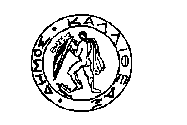 ΕΛΛΗΝΙΚΗ ΔΗΜΟΚΡΑΤΙΑ			               	       ΚΑΛΛΙΘΕΑ  22-05-2019ΝΟΜΟΣ ΑΤΤΙΚΗΣ						       Α.Π. 28626ΔΗΜΟΣ ΚΑΛΛΙΘΕΑΣ			                         				  ΕΠΙΤΡΟΠΗ ΚΛΗΡΩΣΗΣ ΘΡΗΣΚΕΥΤΙΚΩΝ ΕΜΠΟΡΟΠΑΝΗΓΥΡΕΩN  ΔΗΜΟΥ ΚΑΛΛΙΘΕΑΣ																          ΠΡΟΣ  ΤΑΧ.ΔΙΕΥΘ.      :ΜΑΤΖΑΓΡΙΩΤΑΚΗ 76,	                                      	         -Το Τμήμα Διοικητικής ΜέριμναςΤ.Κ.                    : 176 76	               			                                         -Το Τμήμα Τεχνολογιών Πληροφορικής        ΑΡΜΟΔΙΟΙ      : ΠΕΡΑΜΕΡΙΤΗΣ ΑΝΑΣΤΑΣΙΟΣ,                                                          και Επικοινωνιών (ΤΠΕ)                              ΣΚΑΛΙΔΑΚΗΣ ΖΑΧΑΡΙΑΣ                                           ΤΗΛΕΦ.             : 213 2070 362-429 			                         		 ΘΕΜΑ	           : «Ανακοίνωση αποτελεσμάτων κλήρωσης για τη θρησκευτική εμποροπανήγυρη                               ΑΓΙΟΙ ΠΑΝΤΕΣ  2019»Παρακαλούμε να αναρτήσετε την παρακάτω ανακοίνωση :									ΤΑ ΜΕΛΗ                                                                                                                   ΚΑΛΟΓΕΡΟΠΟΥΛΟΣ ΚΩΝΣΤΑΝΤΙΝΟΣΑΔΑΜΟΠΟΥΛΟΥ ΑΝΑΣΤΑΣΙΑΚΟΚΟΥΛΟΣ ΚΩΝΣΤΑΝΤΙΝΟΣ                                                                                                                                         ΟΙ ΓΡΑΜΜΑΤΕΙΣΠΕΡΑΜΕΡΙΤΗΣ  ΑΝΑΣΤΑΣΙΟΣ					   ΣΚΑΛΙΔΑΚΗΣ ΖΑΧΑΡΙΑΣ	ΑΠΟΤΕΛΕΣΜΑΤΑ ΚΛΗΡΩΣΗΣ ΑΓ.ΠΑΝΤΕΣ 2019ΑΠΟΤΕΛΕΣΜΑΤΑ ΚΛΗΡΩΣΗΣ ΑΓ.ΠΑΝΤΕΣ 2019ΑΠΟΤΕΛΕΣΜΑΤΑ ΚΛΗΡΩΣΗΣ ΑΓ.ΠΑΝΤΕΣ 2019ΑΠΟΤΕΛΕΣΜΑΤΑ ΚΛΗΡΩΣΗΣ ΑΓ.ΠΑΝΤΕΣ 2019ΑΠΟΤΕΛΕΣΜΑΤΑ ΚΛΗΡΩΣΗΣ ΑΓ.ΠΑΝΤΕΣ 2019ΑΠΟΤΕΛΕΣΜΑΤΑ ΚΛΗΡΩΣΗΣ ΑΓ.ΠΑΝΤΕΣ 2019ΑΠΟΤΕΛΕΣΜΑΤΑ ΚΛΗΡΩΣΗΣ ΑΓ.ΠΑΝΤΕΣ 2019ΑΠΟΤΕΛΕΣΜΑΤΑ ΚΛΗΡΩΣΗΣ ΑΓ.ΠΑΝΤΕΣ 2019ΑΠΟΤΕΛΕΣΜΑΤΑ ΚΛΗΡΩΣΗΣ ΑΓ.ΠΑΝΤΕΣ 2019Α/Α ΜΗΤΡΩΟΥΑΡ. ΑΙΤΗΣΗΣ ΗΜΕΡΟΜΗΝΙΑ ΟΝΟΜΑΤΕΠΩΝΥΜΟΠΡΟΪΟΝ                   ΑΓΙΟΙ ΠΑΝΤΕΣΜΕΤΡΑ             ΑΓΙΟΙ ΠΑΝΤΕΣΘΕΣΕΙΣ ΑΓΙΩΝ ΠΑΝΤΩΝΣΕΙΡΑ ΕΠΙΛΑΧΟΝΤΩΝ11088322/02/19 UDDIN FARIDΕΡΓΑΛΕΙΑ8121261327/2/2019ABDUL BARIKΕΙΔΗ ΔΩΡΩΝ8Δ4 , Δ531109722/02/19ADEMI ENVER ΕΝΔΥΜΑΤΑ82041110922/02/19ADEMI ERVISΡΟΥΧΑ81551232727/02/19ADEMI XHEMAL(ν)ΡΟΥΧΑ8Α4 , Α56976519/02/19ADJEI RITHA ENYORNAMΡΟΥΧΑ8Α75 , Α7671102322/2/2019ALAM JAMSADΨΙΛΙΚΑ81081263427/2/2019ALAM S M SHAHΚΑΛΤΣΕΣ-ΕΡΓΑΛΕΙΑ8291233127/2/2019ALAMGIR MOHAMMADΚΑΛΤΣΕΣ83101262827/02/19ALEKSI MONIKAΒΙΒΛΙΑ84111236427/02/19ALI MENDOR (ν)ΥΠΟΔΗΜΑΤΑ8712291016/01/19ALSHAHOUD ADEL(ν)ΕΣΩΡΟΥΧΑ-ΚΑΛΤΣΕΣ8Α50 , A5113979119/2/2019ASIF MOHAMMADΨΙΛΙΚΑ86141266727/2/2019AVDIU EDISONΕΙΔΗ ΔΩΡΩΝ49151267527/2/2019AVETISYAN MARGARITΚΟΣΜΗΜΑΤΑ48161268127/02/19AZAM MDΥΠΟΔΗΜΑΤΑ811171268527/02/19BADOUR HISAMΛΕΥΚΑ ΕΙΔΗ412181269127/02/19BAHAR MOHAMMEDΨΙΛΙΚΑ81319976619/02/19BARDHOLI ILMIΡΟΥΧΑ814201109422/02/19BASHER MD ABULΨΙΛΙΚΑ816211269627/2/2019BEGUM MRS TAHERAΘΗΚΕΣ ΚΙΝΗΤΩΝ4Δ23221267927/02/19BEHARI SKENDERΒΙΒΛΙΑ-ΘΗΚΕΣ ΚΙΝΗΤΩΝ817231268627/02/19BOGI GEZIM ΥΔΡΑΥΛΙΚΑ-ΡΟΥΧΑ-ΥΠΟΔΗΜΑΤΑ819241113822/02/19BRACE SPIRO ΚΑΛΑΜΠΟΚΙΑ821251233227/02/19BRAHIMI DHURIMΚΑΛΤΣΕΣ-ΕΣΩΡΟΥΧΑ818261233427/02/19BRAHIMI EDUARTΚΑΛΤΣΕΣ-ΕΣΩΡΟΥΧΑ8Α2 , A3271114022/02/19BUTJA ALFREDΛΕΥΚΑ ΕΙΔΗ822281114622/02/19BUZI BAMIRΡΟΥΧΑ825291228327/02/19CARKANJI DENADAΡΟΥΧΑ834Λ301107922/02/19CEKA ARTAN ΕΣΩΡΟΥΧΑ82331976919/02/19CHAHIBR OSAMAΚΑΛΤΣΕΣ-ΕΣΩΡΟΥΧΑ824321269527/2/2019CHOWDURY SALIM AHMEDΚΑΛΤΣΕΣ-ΕΣΩΡΟΥΧΑ827331270327/2/2019CONDRATCHI NATALIAΕΙΔΗ ΔΩΡΩΝ4Δ21341270927/2/2019CONDRATCHI ΧΕΝΙΑΠΑΡΑΔΟΣΙΑΚΑ ΕΔΕΣΜΑΤΑ ΚΡΗΤΗΣ426351267127/2/2019CZAPSKA IVONAΕΙΔΗ ΔΩΡΩΝ432361266327/02/19DELILAJ ABEDINΕΣΩΡΟΥΧΑ83337977419/2/2019DERVISHAJ VIKTORΜΠΙΖΟΥ83438895215/02/19DOGANI ASTRIT (ν)ΕΣΩΡΟΥΧΑ835391110722/02/19DOGANI GEZIMΨΙΛΙΚΑ83640895515/02/19DOGANI PANAJOT(ν)ΡΟΥΧΑ837411107122/02/19EREVBENAGIE JOHNBULLΤΣΑΝΤΕΣ838421265227/02/19EVANS JOHNΕΙΔΗ  ΔΩΡΩΝ4Δ109431264327/02/19FAROQUE OMARΨΙΛΙΚΑ-ΚΑΛΤΣΕΣ-ΘΗΚΕΣ ΚΙΝΗΤΩΝ8Α17 , Α18441263327/02/19FERZAJ BESNIKΕΣΩΡΟΥΧΑ839451108722/02/19GENCI BREGU ΡΟΥΧΑ840461113022/2/2019GJONISHRI JANAQΡΟΥΧΑ841471110222/02/19GOTOSHIA AKAKIΡΟΥΧΑ8Δ100481233627/02/19GRIGORESCU MARIOARAΡΟΥΧΑ84249976319/2/2019HAMITI KOZMAΕΝΔΥΜΑΤΑ454Λ501107522/2/2019HAMMOUSH KHALEDΡΟΥΧΑ843511262327/2/2019HARACIU MELIDAΚΑΛΑΜΠΟΚΙΑ-ΚΑΣΤΑΝΑ-ΜΑΛΛΙ ΓΡΙΑΣ4Α94521261027/2/2019HARUNI JETNORΕΙΔΗ ΔΩΡΩΝ644531100422/2/2019HASNAT ABULΨΙΛΙΚΑ850541107822/02/19HOSSAIN ALTAFΨΙΛΙΚΑ849551234227/02/19HOSSAIN AMIRΨΙΛΙΚΑ84856977619/2/2019HOSSAIN LOKMANΚΑΛΤΣΕΣ - ΕΣΩΡΟΥΧΑ847571234627/02/19HOSSAIN MDΕΙΔΗ ΔΩΡΩΝ846581235127/02/19HOSSAIN MD ZAKIRΨΙΛΙΚΑ845591258327/02/19HOSSAIN MOHAMMEDΨΙΛΙΚΑ860601099922/02/19HOSSAIN SAKHAWATΨΙΛΙΚΑ85961977719/2/2019HOXHAJ ASTRITΕΙΔΗ ΔΩΡΩΝ858621256927/02/19HOXHAJ GENCIΕΙΔΗ ΟΙΚΙΑΚΗΣ ΧΡΗΣΗΣ857631255927/2/2019IBETOLIE CHRISTIANΗΛΕΚΤΡΟΝΙΚΑ-ΤΣΑΝΤΕΣ456641105722/02/19IREDIA OMODAMWEN COLLOINS ALIΤΣΑΝΤΕΣ-ΗΛΕΚΤΡΟΝΙΚΑ855651254827/2/2019ISLAM EMDADULΕΙΔΗ ΔΩΡΩΝ-ΘΗΚΕΣ ΚΙΝΗΤΩΝ454661108122/02/19ISLAM MD DIN ΨΙΛΙΚΑ853671109022/2/2019JEORGJIU ILIAΤΣΑΝΤΕΣ863Λ681229827/02/19KHAN MOBASSERΕΝΔΥΜΑΤΑ-ΥΠΟΔΗΜΑΤΑ63169290916/01/19KHATTAB MAHMOUD30701108922/02/19KOCAJ GEZIMΡΟΥΧΑ829711109322/02/19KOLOMIYTSEVA LIUDMILAΡΟΥΧΑ828721103322/02/19KOPO ASTRITΡΟΥΧΑ8Α12373978119/02/19LAMAJ ASTRITΡΟΥΧΑ852741103622/02/19LASKAR MD JOHIR UDDINΨΙΛΙΚΑ85175520229/1/2019LEMEZHI PREKΨΙΛΙΚΑ8Α23 , Α2476978419/02/19MAKTABI MOHAMADΚΑΛΤΣΕΣ-ΕΣΩΡΟΥΧΑ861771185526/02/19MANELI ANDONETAΕΙΔΗ ΟΙΚΙΑΚΗΣ ΧΡΗΣΗΣ4Α60781250927/2/2019MBAH VICTOR JOHNNYΗΛΕΚΤΡΟΝΙΚΑ-ΡΟΥΧΑ462791236127/2/2019MD ABDUR RAHIMΨΙΛΙΚΑ863801252227/2/2019MD FAZLUL HAQUE KHANΨΙΛΙΚΑ864811250127/02/19MD JOYNAL DHALI AZHARΠΑΙΧΝΙΔΙΑ865821253727/02/19MD TAJUL ISLAMΕΣΩΡΟΥΧΑ871831108422/02/19MERDZANOSKI ANITAΘΗΚΕΣ ΚΙΝΗΤΩΝ872841271127/02/19METAJ JOANNAΘΗΚΕΣ ΚΙΝΗΤΩΝ87385978819/2/2019MICHAEL NICOLETA COSMINAΜΠΙΖΟΥ884861260027/02/19MIHA RIARDΡΟΥΧΑ485871259627/02/19MOBARAK HOSSAIN ΕΠΟΧΙΑΚΑ ΕΙΔΗ8Α16881236827/02/19MOHAMMAD AMJADΡΟΥΧΑ886891259527/02/19MOHAMMAD IQBALΕΠΟΧΙΑΚΑ ΕΙΔΗ887901236927/02/19MOHAMMAD SHAKEELΡΟΥΧΑ888911100922/2/2019MOLLAH MD SIRAJΨΙΛΙΚΑ88992979319/2/2019MOULA MOHAMED KASIMΨΙΛΙΚΑ-ΜΠΙΖΟΥ890931105022/2/2019MUHAMMAD DOLALΕΙΔΗ ΔΩΡΩΝ89194979619/2/2019MUHIN MUHI UDDINΨΙΛΙΚΑ87495979719/02/19MUKESOUR G.M. RAHMANΨΙΛΙΚΑ875961237327/02/19NADEEM AHMEDΡΟΥΧΑ876971258227/2/2019NDIMELE JOY NWAKAEGOΤΣΑΝΤΕΣ-ΗΛΕΚΤΡΟΝΙΚΑ4Α698979919/02/19NDINI ELENAΕΝΔΥΜΑΤΑ878991257427/02/19NGARAKWE NKEM MIKEΗΛΕΚΤΡΟΝΙΚΑ-ΕΣΩΡΟΥΧΑ-ΠΑΙΧΝΙΔΙΑ4791001237827/02/19NIKAJ ALBERTΖΩΝΕΣ8Α1101591531/1/2019OBAMWONYI PETERΤΣΑΝΤΕΣ8811021106427/02/19OBINYAN CLEMENTΤΣΑΝΤΕΣ8821031257027/2/2019OJO OSEMWENYENWENΤΣΑΝΤΕΣ4831041256427/02/19OKROM CHIKWEM-KENNETHΤΣΑΝΤΕΣ470105980219/02/19ONWUDINJO CHARLESΗΛΕΚΤΡΟΝΙΚΑ ΕΙΔΗ8691061238427/2/2019ONYEJURUWA NDUBUISI STEVEΤΣΑΝΤΕΣ8681071255627/02/19OYEFESO TOYIN KOLE ΤΣΑΝΤΕΣ-ΨΙΛΙΚΑ4671081110022/2/2019PAPA ARDITΡΟΥΧΑ8661091255127/02/19PATWARY JAKIΕΝΔΥΜΑΤΑ6Δ91101254527/2/2019PETROVA SVELTAΕΝΔΥΜΑΤΑ-ΥΠΟΔΗΜΑΤΑ4Α931111105922/2/2019PILURI ERVISΕΣΩΡΟΥΧΑ81021121106822/02/19PRENDI ANGJELINΡΟΥΧΑ81031131238727/02/19QENDRO LEONORAΕΣΩΡΟΥΧΑΌΧΙ1041141239227/2/2019RAGA QAISAR IJAZΕΠΟΧΙΑΚΑ ΕΙΔΗ81111151254127/02/19RAHMAN SM MAHBUBURΕΠΟΧΙΑΚΑ ΕΙΔΗ41121161252727/02/19RASHID MD ABDURΕΣΩΡΟΥΧΑ-ΠΑΠΟΥΤΣΙΑ4113117980419/02/19RAZOUK ABDULLAHΚΑΛΤΣΕΣ81141181252327/2/2019RAZU MOHAMMED RAFIQΕΠΟΧΙΑΚΑ ΕΙΔΗ41051191107222/02/19RIHA MARILENA-LUMINITAΡΟΥΧΑ81151201251827/02/19ROMY MD. MORSHED ΠΑΙΧΝΙΔΙΑ8116121980619/02/19SAGHATELOVA LIDAΕΙΔΗ ΒΙΟΤΙΚΗΣ ΑΝΑΓΚΗΣ81171221239427/2/2019SARKER MD ABU SAYEMΨΙΛΙΚΑ81101231239827/02/19SAVUROGLU GALINAΕΙΔΗ ΔΩΡΩΝ8Δ431241251027/02/19SHAHA SHAMALΕΠΟΧΙΑΚΑ ΕΙΔΗ41061251240327/02/19SHAHOUD MAHERΡΟΥΧΑ81071261250827/02/19SHEJI DURIMΕΙΔΗ ΔΩΡΩΝ81081271249727/02/19SINYAEVA LIUDMILAΜΠΙΖΟΥ61091281234027/02/19SLAVOVA NADEZHDAΚΑΛΤΣΕΣ8448129980919/02/19STOJA GJERGJΡΟΥΧΑ81001301250227/02/19SULIMAN JIHADΕΠΟΧΙΑΚΑ ΕΙΔΗ81011311100022/02/19SULIS FILIPΠΑΠΟΥΤΣΙΑ81181321249627/02/19TAHO VASILΕΠΟΧΙΑΚΑ ΕΙΔΗ4119133981119/02/19TERENTJEV KRISTINAΡΟΥΧΑ8120134981319/02/19TIKHONOVA LIUBOVΜΠΙΖΟΥ8121135981619/02/19TROCI JULIANΕΣΩΡΟΥΧΑ8122136981819/02/19TURKA ARDIANΕΣΩΡΟΥΧΑ4Α1081371252127/2/2019UDDIN MOHINΠΑΙΧΝΙΔΙΑ899138982319/02/19ULLAH AMAN ΨΙΛΙΚΑ8981391101822/02/19UZONWANNE JUDE MUTΤΣΑΝΤΕΣ897140982519/02/19YAHIA IMADΕΣΩΡΟΥΧΑ8961411186226/2/2019ZAHREBA YULIYAΜΠΙΖΟΥ45ΠΣ1421186326/02/19ZEKA SHQIPONJAΥΠΟΔΗΜΑΤΑ8951431186526/02/19ZELENSKA VIKTORIYAΕΝΔΥΜΑΤΑ8941441233527/2/2019ZHANG WENJINΚΑΛΤΣΕΣ893145549330/01/19ZHANG ZHULIANΕΙΔΗ ΔΩΡΩΝ492146982619/02/19ZHOLI KASTRIOTΡΟΥΧΑ81231471066421/02/19ZHONGA THEODHORAΡΟΥΧΑ61241481101322/2/2019ZOTO ELENAΡΟΥΧΑ8125149983019/2/2019ΑΒΕΤΟΒ ΑΛΕΞΑΝΔΡΟΣΡΟΥΧΑ8126150983419/2/2019ΑΓΟΡΓΙΑΝΙΤΗ ΒΑΣΙΛΙΚΗΕΠΟΧΙΑΚΑ ΕΙΔΗ878Λ1511114222/2/2019ΑΔΑΜΟΠΟΥΛΟΣ ΑΛΕΞΙΟΣΚΑΛΑΜΠΟΚΙΑ8127152983519/02/19ΑΔΑΜΟΠΟΥΛΟΥ ΕΛΕΝΗΛΟΥΚΟΥΜΑΔΕΣ8Δ102 , Δ1031531186726/02/19ΑΚΟΠΟΒΑ ΕΛΠΙΔΑΕΝΔΥΜΑΤΑ8128154983819/02/19ΑΚΟΠΟΒΑ ΕΥΓΕΝΙΑΡΟΥΧΑ6168Λ155984119/2/2019ΑΛΑΤΖΑ ΑΣΗΜΙΝΑΖΑΧΑΡΩΔΗ ΠΡΟΪΟΝΤΑ81291561230427/02/19ΑΛΗΦΡΑΓΚΗ ΒΑΣΙΛΙΚΗΨΙΛΙΚΑ-ΕΝΔΥΜΑΤΑ-ΛΕΥΚΑ ΕΙΔΗ421Λ1571065121/02/19ΑΛΙΜΠΑΡΟΥΤΗ ΑΝΝΕΤΑ-ΑΓΓΕΛΙΚΗ ΕΙΔΗ ΒΙΟΤΙΚΗΣ ΑΝΑΓΚΗΣ81301581233027/02/19ΑΛΙΧΑΝΙΔΟΥ ΟΛΓΑΕΣΩΡΟΥΧΑ841Λ1591233327/02/19ΑΛΟΥΜΙΤ ΣΟΦΙΑ ΛΟΥΚΟΥΜΑΔΕΣ83ΠΣ1601184926/02/19ΑΜΠΤΕΛΧΑΙ ΙΩΣΗΦΕΝΔΥΜΑΤΑ8152Λ161985019/02/19ΑΝΑΓΝΩΣΤΕΛΛΗΣ ΝΙΚΟΛΑΟΣΠΑΙΧΝΙΔΙΑ8131162985419/02/19ΑΝΑΣΤΑΣΑΤΟΥ ΔΗΜΗΤΡΑΤΣΟΥΡΟΚΑΜΙΝΑΔΑ4Α95163985619/02/19ΑΝΑΣΤΑΣΙΑΔΗΣ ΓΕΩΡΓΙΟΣΕΝΔΥΜΑΤΑ8Δ30 , Δ311641251327/2/2019ΑΝΑΣΤΑΣΙΟΥ ΒΑΣΙΛΙΚΗΡΟΥΧΑ4124Λ1651101022/2/2019ΑΝΑΣΤΑΣΟΠΟΥΛΟΥ ΕΛΕΝΗΛΕΥΚΑ ΕΙΔΗ81321661250727/02/19ΑΝΑΣΤΟΠΟΥΛΟΥ ΠΑΝΑΓΙΩΤΑΒΙΒΛΙΑ-ΕΙΔΗ ΔΩΡΩΝ8Δ80 , Δ811671187126/2/2019ΑΝΔΡΕΟΥ ΑΡΙΣΤΕΙΔΗΣΕΝΔΥΜΑΤΑ8122Λ1681234427/2/2019ΑΝΤΑΚΗΣ ΙΩΑΝΝΗΣΡΟΥΧΑ8173Λ169793411/02/19ΑΝΤΙΜΑΧΙΤΗΣ ΝΙΚΟΛΑΟΣ(ν)ΤΣΑΝΤΑΚΙΑ-ΠΟΡΤΟΦΟΛΙΑ-ΖΩΝΕΣ4133170985719/02/19ΑΝΤΩΝΑΡΟΠΟΥΛΟΣ ΓΕΩΡΓΙΟΣΕΙΔΗ  ΔΩΡΩΝ81341711250527/2/2019ΑΠΟΣΤΟΛΙΔΗΣ ΕΠΑΜΕΙΝΩΝΔΑΣΕΠΟΧΙΑΚΑ ΕΙΔΗ41351721066621/02/19ΑΠΟΣΤΟΛΟΓΛΟΥ ΑΝΑΣΤΑΣΙΟΣΕΙΔΗ  ΔΩΡΩΝ81361731234827/02/19ΑΠΟΣΤΟΛΟΠΟΥΛΟΣ ΑΠΟΣΤΟΛΟΣΟΙΚΙΑΚΑ ΕΙΔΗ81371741228627/2/2019ΑΡΓΥΡΙΟΥ ΠΑΝΑΓΙΩΤΑΕΝΔΥΜΑΤΑ-ΕΙΔΗ ΠΡΟΙΚΟΣ4Α15175986119/2/2019ΑΡΓΥΡΟΠΟΥΛΟΣ ΙΩΑΝΝΗΣΕΝΔΥΜΑΤΑ8Δ35 , Δ36176986319/2/2019ΑΡΚΕΛΕ ΕΛΕΝΗΕΚΚΛΗΣΙΑΣΤΙΚΑ43Ε1771235627/02/19ΑΡΜΑΟΥ ΚΩΝΣΤΑΝΤΙΝΑΛΟΥΚΟΥΜΑΔΕΣ852Λ1781187426/02/19ΑΥΓΙΚΟΣ ΝΙΚΟΛΑΟΣPET SHOP4Δ981791236027/2/2019ΒΑΛΙΑΝΟΣ ΔΙΟΝΥΣΙΟΣΚΛΟΥΒΙΑ8138180412322/01/19ΒΑΛΣΑΜΙΔΗΣ ΕΥΣΤΡΑΤΙΟΣΕΚΚΛΗΣΙΑΣΤΙΚΑ4Α311811262227/02/19ΒΑΜΒΟΥΚΑΣ ΚΩΝΣΤΑΝΤΙΝΟΣ ΕΝΔΥΜΑΤΑ61401821261727/02/19ΒΑΡΒΑΡΙΓΟΥ ΚΩΝΣΤΑΝΤΙΝΑΛΕΥΚΑ ΕΙΔΗ81391831261227/2/2019ΒΑΡΕΣΗΣ ΕΝΤΥΕΠΟΧΙΑΚΑ ΕΙΔΗ41501841236727/2/2019ΒΑΣΙΛΑΚΗ ΓΕΩΡΓΙΑΕΣΩΡΟΥΧΑ81511851260827/02/19ΒΑΣΙΛΑΚΟΥ ΑΝΔΡΟΝΙΚΗΕΙΔΗ ΙΜΑΤΙΣΜΟΥ-ΚΟΣΜΗΜΑΤΑ8Δ69 , Δ70186986819/02/19ΒΑΣΙΛΕΙΟΥ ΙΩΑΝΝΗΣΥΠΟΔΗΜΑΤΑ846Λ187444024/01/19ΒΑΣΙΛΕΙΟΥ ΟΔΥΣΣΕΑΣΡΟΥΧΑ8152188986919/02/19ΒΑΣΙΛΗ ΑΡΤΟΥΡΕΝΔΥΜΑΤΑ884Λ189987219/02/19ΒΑΣΤΑΡΟΥΧΑ ΜΑΡΙΑ-ΧΡΥΣΟΥΛΑΕΙΔΗ ΔΩΡΩΝ8153190987019/2/2019ΒΑΣΤΑΡΟΥΧΑΣ ΑΝΔΡΕΑΣΕΙΔΗ ΔΩΡΩΝ81541911100622/02/19ΒΕΛΕΣΙΩΤΗΣ ΒΑΣΙΛΕΙΟΣΡΟΥΧΑ8155192866114/02/19ΒΛΑΣΣΟΠΟΥΛΟΥ ΑΝΝΑΕΙΔΗ ΕΝΔΥΣΗΣ 8Δ91 , Δ921931232427/02/19ΒΛΑΧΟΥ ΕΙΡΗΝΗΕΝΔΥΜΑΤΑ4Δ1071941260527/02/19ΒΟΤΣΚΑΡΗ ΙΩΑΝΝΑΕΙΔΗ ΤΡΟΦΙΜΩΝ4156195977219/2/2019ΒΟΥΓΙΟΥ ΜΑΡΙΑΡΟΥΧΑ8Δ571961260227/02/19ΒΟΥΡΝΑ ΓΕΩΡΓΙΑΡΟΥΧΑ81611971237727/02/19ΒΡΑΓΚΑΛΑΣ ΝΙΚΟΛΑΟΣΡΟΥΧΑ8160198977819/02/19ΒΡΑΓΚΑΛΑΣ ΠΑΝΤΕΛΗΣΡΟΥΧΑ81591991178526/02/19ΓΑΒΑΛΑΚΗΣ ΙΩΣΗΦΔ12001112022/02/19ΓΑΒΡΑΣ ΠΑΝΑΓΙΩΤΗΣΖΩΝΕΣ8Δ77201866214/2/2019ΓΑΒΡΙΗΛΙΔΗΣ ΧΡΗΣΤΟΣΕΙΔΗ ΕΝΔΥΣΗΣ8Α90 , Α912021187726/02/19ΓΑΛΑΝΗΣ ΓΕΩΡΓΙΟΣΟΙΚΙΑΚΑ ΕΙΔΗ4Δ119203978919/02/19ΓΑΛΑΝΗΣ ΦΩΤΙΟΣΕΙΔΗ ΛΑΪΚΗΣ ΤΕΧΝΗΣ-ΚΕΡΑΜΙΚΑ81582041238127/02/19ΓΑΛΑΝΟΠΟΥΛΟΥ ΕΙΡΗΝΗΠΑΙΧΝΙΔΙΑ8157205979419/02/19ΓΑΝΩΣΗ ΦΩΤΕΙΝΗΕΚΚΛΗΣΙΑΣΤΙΚΑ48Ε2061238527/02/19ΓΑΤΣΙΟΥ ΠΑΡΑΣΚΕΥΗΡΟΥΧΑ8127Λ207292316/01/19ΓΕΡΑΣΚΛΗΣ ΙΩΑΝΝΗΣΨΙΛΙΚΑ-ΕΙΔΗ ΟΙΚΙΑΚΗΣ ΧΡΗΣΗΣ8Α69 , Α702081239127/02/19ΓΕΡΟΓΙΑΝΝΗΣ ΔΗΜΗΤΡΙΟΣΡΟΥΧΑ81492091239627/02/19ΓΕΡΟΓΙΑΝΝΗΣ ΧΑΡΑΛΑΜΠΟΣΡΟΥΧΑ8148210980019/2/2019ΓΕΡΟΓΙΑΝΝΗΣ ΧΑΡΑΛΑΜΠΟΣΡΟΥΧΑ867Λ2111099622/02/19ΓΕΩΡΓΑΚΟΠΟΥΛΟΣ ΓΕΩΡΓΙΟΣΜΠΙΖΟΥ81472121240127/02/19ΓΕΩΡΓΙΑΔΟΥ ΣΟΦΙΑΛΕΥΚΑ ΕΙΔΗ8Δ63 , Δ64213980819/02/19ΓΕΩΡΓΙΟΥ ΖΩΗΛΟΥΚΟΥΜΑΔΕΣ4146214981519/02/19ΓΙΑΓΛΗ ΚΑΪΜΑΚ ΑΜΦΙΘΕΑΖΑΧΑΡΩΔΗ-ΛΟΥΚΟΥΜΑΔΕΣ81452151259827/2/2019ΓΙΑΜΑΡΕΛΟΣ ΣΠΥΡΙΔΩΝΕΙΔΗ ΕΝΔΥΣΗΣ450Λ2161067321/2/2019ΓΙΑΝΝΑΚΑΚΗ ΕΛΛΗΓΛΥΚΟ61442171064921/02/19ΓΙΑΝΝΑΚΑΚΗ ΜΑΡΙΑ(ν)ΖΑΧΑΡΩΔΗ ΠΡΟΪΟΝΤΑ81432181240927/2/2019ΓΙΑΝΝΙΚΑΡΑΣ ΑΝΤΩΝΙΟΣΛΕΥΚΑ ΕΙΔΗ81422191241527/02/19ΓΙΑΝΝΙΚΑΡΑΣ ΣΤΥΛΙΑΝΟΣΡΟΥΧΑ81412201242327/02/19ΓΙΑΝΝΟΥΛΗΣ ΘΕΟΔΩΡΟΣΡΟΥΧΑ826Λ2211187926/02/19ΓΙΑΤΑΓΑΝΑ ΠΗΝΕΛΟΠΗΥΠΟΔΗΜΑΤΑ46Λ2221242827/2/2019ΓΙΕΦΑΝΩΒ ΑΝΔΡΕΑΣΤΣΑΝΤΕΣ8166223983219/02/19ΓΙΣΔΑΚΗΣ ΣΟΦΟΚΛΗΣΡΟΥΧΑ81672241100322/2/2019ΓΙΩΡΓΗ ΝΙΚΟΛΑΡΟΥΧΑ8Δ128 , Δ1292251066021/02/19ΓΙΩΡΓΙΝΗ ΜΑΡΙΑΚΑΛΛΥΝΤΙΚΑ41682261259227/2/2019ΓΚΑΪΤΑΤΖΗ ΕΥΑΓΓΕΛΙΑΡΟΥΧΑ447Λ2271231427/02/19ΓΚΑΪΤΑΤΖΗΣ ΓΕΩΡΓΙΟΣΕΣΩΡΟΥΧΑ41692281224927/2/2019ΓΚΑΪΤΑΤΖΗΣ ΚΩΝ/ΝΟΣΕΣΩΡΟΥΧΑ4165Λ2291258927/2/2019ΓΚΑΛΑΒΟΣ ΒΑΣΙΛΗΣΕΠΟΧΙΑΚΑ ΕΙΔΗ488Λ2301258527/02/19ΓΚΙΑΤΗ ΒΙΟΛΕΤΑΕΝΔΥΜΑΤΑ48Λ2311108822/2/2019ΓΚΙΚΑ ΣΟΤΗΡΤΣΑΝΤΕΣ8Α116 , Α1172321258127/02/19ΓΚΙΚΑΣ ΔΗΜΗΤΡΙΟΣΕΠΟΧΙΑΚΑ ΕΙΔΗ81702331100522/2/2019ΓΚΙΚΑΣ ΟΔΥΣΣΕΑΣΤΣΑΝΤΕΣ81712341223127/02/19ΓΚΙΚΑΣ ΣΩΤΗΡΙΟΣΕΝΔΥΜΑΤΑ4Α77235984019/02/19ΓΚΙΚΟΠΟΥΛΗ ΙΩΑΝΝΑΡΟΥΧΑ8146Λ2361101522/2/2019ΓΚΙΝΟΣ ΑΝΤΩΝΙΟΣΌΧΙ8115Λ2371257827/02/19ΓΚΙΟΥΛΗ ΠΑΡΑΣΚΕΥΗΕΠΟΧΙΑΚΑ ΕΙΔΗ4172238985319/02/19ΓΚΟΓΚΟΠΟΥΛΟΥ ΧΡΥΣΑΝΘΗΡΟΥΧΑ4Δ272391100722/02/19ΓΚΟΛΕΣ ΠΑΝΑΓΙΩΤΗΣΥΔΡΑΥΛΙΚΑ ΕΙΔΗ8Δ162401188326/02/19ΓΚΟΛΦΗΣ ΓΕΩΡΓΙΟΣΖΑΧΑΡΩΔΗ ΠΡΟΪΟΝΤΑ41732411243927/2/2019ΓΚΟΡΑΝΗΣ ΑΛΕΞΑΝΔΡΟΣΒΟΤΑΝΑ81742421256527/2/2019ΓΚΟΥΒΑΣ ΔΗΜΗΤΡΙΟΣΜΠΙΖΟΥ4Α592431257127/2/2019ΓΚΟΥΒΑΣ ΔΗΜΗΤΡΙΟΣ ΤΟΥ ΣΠΥΡΙΔΩΝΟΣΚΑΛΛΥΝΤΙΚΑ41752441256327/2/2019ΓΚΟΥΒΑΣ ΣΠΥΡΙΔΩΝΕΠΟΧΙΑΚΑ ΕΙΔΗ4Δ102451247227/02/19ΓΚΟΥΝΤΕΛΑ ΓΕΩΡΓΙΑΡΟΥΧΑ81792461095622/02/19ΓΚΟΥΣΕΝΤΣΕΒΑ ΑΝΤΖΕΛΑΠΑΙΧΝΙΔΙΑ8178247987819/02/19ΓΚΡΕΜΟΣ ΜΙΧΑΗΛΕΙΔΗ ΔΩΡΩΝ8177248988519/02/19ΓΟΥΡΑΝΙΟΣ ΠΑΝΑΓΙΩΤΗΣΕΝΔΥΜΑΤΑ8176249989919/02/19ΓΡΗΓΟΡΙΑΔΗΣ ΓΕΩΡΓΙΟΣΡΟΥΧΑ8110Λ250989019/2/2019ΓΡΗΓΟΡΙΑΔΗΣ ΓΕΩΡΓΙΟΣ ΤΟΥ ΒΑΣΙΛΕΙΟΥΛΕΥΚΑ ΕΙΔΗ8138Λ251990919/02/19ΓΡΙΜΜΗ ΒΑΡΒΑΡΑCD-DVD81652521247727/02/19ΓΡΥΛΛΑΚΗΣ ΓΕΩΡΓΙΟΣΕΣΩΡΟΥΧΑ81642531248027/02/19ΔΑΪΡΗΣ ΑΝΔΡΕΑΣΡΟΥΧΑ81632541248827/2/2019ΔΑΛΛΑΣ ΑΛΕΞΑΝΔΡΟΣΕΙΔΗ ΔΩΡΩΝ874Λ2551228127/02/19ΔΑΜΙΓΟΣ ΦΩΤΙΟΣΡΟΥΧΑ8Α38 , Α392561230227/02/19ΔΑΜΟΣ ΘΕΟΔΩΡΟΣΕΙΔΗ PET SHOP81622571247327/2/2019ΔΑΝΙΗΛΙΔΗ ΣΒΕΤΛΑΝΑΛΕΥΚΑ ΕΙΔΗ877Λ2581100122/2/2019ΔΕΛΗΓΙΑΝΝΑΚΗΣ ΣΤΑΥΡΟΣΛΟΥΛΟΥΔΙΑ8Δ104259215710/01/19ΔΕΛΗΓΙΑΝΝΙΔΟΥ ΠΑΡΘΕΝΟΠΗΚΑΛΤΣΕΣ-ΕΣΩΡΟΥΧΑ8Α105 , Α106260935618/2/2019ΔΗΜΗΤΡΑΚΟΠΟΥΛΟΣ ΕΥΑΓΓΕΛΟΣΝΕΩΤΕΡΙΣΜΟΙ-ΕΣΩΡΟΥΧΑ-ΥΠΟΔΗΜΑΤΑ81852611188726/2/2019ΔΗΜΗΤΡΑΚΟΠΟΥΛΟΥ ΠΑΝΑΓΙΩΤΑ ΥΠΟΔΗΜΑΤΑ41862621100822/02/19ΔΗΜΗΤΡΙΟΥ ΒΑΣΙΛΕΙΟΣΕΣΩΡΟΥΧΑ81872631248127/02/19ΔΗΜΟΠΟΥΛΟΣ ΖΑΧΑΡΙΑΣΠΟΠ ΚΟΡΝ8Δ106264430323/01/19ΔΗΜΟΠΟΥΛΟΥ ΑΙΚΑΤΕΡΙΝΗΜΑΛΛΙ ΓΡΙΑΣ-ΛΟΥΚΟΥΜΑΔΕΣ-ΚΑΛΑΜΠΟΚΙ8Δ37 , Δ382651067221/02/19ΔΙΑΚΟΣ ΙΩΑΝΝΗΣΡΟΥΧΑ8175Λ2661067121/02/19ΔΙΑΚΟΥ ΑΝΑΣΤΑΣΙΑΡΟΥΧΑ83Λ2671224627/02/19ΔΙΑΜΑΝΤΗ ΕΙΡΗΝΗΕΝΔΥΜΑΤΑ491Λ268443624/01/19ΔΙΑΜΑΝΤΗΣ ΚΥΡΙΑΚΟΣ(ν)ΤΣΑΝΤΕΣ81882691095522/02/19ΔΙΑΜΑΝΤΟΠΟΥΛΟΥ ΔΕΣΠΟΙΝΑΛΟΥΚΟΥΜΑΔΕΣ81892701248527/02/19ΔΙΚΑΙΟΣ ΝΙΚΟΛΑΟΣΨΙΛΙΚΑ8Δ1052711101422/02/19ΔΙΛΓΕΡΙΔΗΣ ΑΔΑΜΛΕΥΚΑ ΕΙΔΗ848Λ272992419/02/19ΔΟΥΚΑΚΗΣ ΛΕΩΝΙΔΑΣΛΕΥΚΑ ΕΙΔΗ897Λ2731255827/02/19ΔΟΥΛΟΥ ΝΙΚΗΕΠΟΧΙΑΚΑ ΕΙΔΗ415Λ2741189126/2/2019ΔΟΥΜΑΣ ΑΛΕΞΙΟΣΕΝΔΥΜΑΤΑ870Λ2751189726/2/2019ΔΡΑΓΟΥΤΣΟΣ ΕΛΕΥΘΕΡΙΟΣΕΙΔΗ ΛΑΪΚΗΣ ΤΕΧΝΗΣ4144Λ2761190126/02/19ΔΡΑΚΑΚΗΣ ΜΑΡΙΟΣΜΠΙΖΟΥ41902771248327/02/19ΕΛΕΝΙΔΟΥ ΕΥΓΕΝΙΑΛΕΥΚΑ ΕΙΔΗ8Δ65 , Δ66278993419/2/2019ΕΛΕΥΘΕΡΙΟΥ ΔΗΜΗΤΡΙΟΣΟΙΚΟΤΕΧΝΙΚΑ-ΑΓΡΟΔΙΑΤΡΟΦΙΚΑ ΠΡΟΪΟΝΤΑ461Λ2791096222/2/2019ΕΜΠΡΑΧΗΜ ΜΑΓΚΝΤΙΡΟΥΧΑ81912801096122/02/19ΕΠΤΑΗΜΕΡΟΥ ΧΡΙΣΤΙΝΑΜΠΙΖΟΥ81922811255527/02/19ΕΥΑΓΓΕΛΑΤΟΥ ΒΑΣΙΛΙΚΗΕΚΚΛΗΣΙΑΣΤΙΚΑ49Ε2821254627/2/2019ΕΥΑΓΓΕΛΟΠΟΥΛΟΣ ΓΕΩΡΓΙΟΣΕΙΔΗ ΕΝΔΥΣΗΣ, ΥΠΟΔΗΣΗΣ, ΧΑΛΙΑ41962831254227/2/2019ΖΑΜΠΑΡΑΣ ΝΙΚΟΛΑΟΣΕΙΔΗ ΔΩΡΩΝ41952841203627/02/19ΖΑΡΟΠΟΥΛΟΥ ΕΥΑΝΘΙΑΜΠΙΖΟΥ41942851095922/02/19ΖΑΧΑΡΗΣ ΓΕΩΡΓΙΟΣΓΛΥΚΑ8Δ111 , Δ112286480528/01/19ΖΓΚΑΜΠΗΣ ΦΡΕΝΤΥΡΟΥΧΑ8Α21 , Α222871095822/2/2019ΖΕΡΒΟΥ ΑΡΓΥΡΗΜΠΙΖΟΥ81932881247427/02/19ΗΛΙΑΔΗΣ ΜΙΧΑΗΛΕΡΓΑΛΕΙΑ8Δ73 , Δ742891066821/2/2019ΗΛΙΑΣ ΓΕΩΡΓΙΟΣΜΠΙΖΟΥ61842901253627/2/2019ΗΛΙΟΠΟΥΛΟΣ ΑΘΑΝΑΣΙΟΣΛΟΥΚΟΥΜΑΔΕΣ81832911253327/02/19ΗΛΙΟΠΟΥΛΟΣ ΗΛΙΑΣΕΙΔΗ  ΔΩΡΩΝ4182292994819/2/2019ΗΛΙΟΠΟΥΛΟΣ ΗΛΙΑΣΜΠΙΖΟΥ41812931252827/2/2019ΗΛΙΟΠΟΥΛΟΥ ΕΛΕΝΗΣΥΣΚΕΥΑΣΜΕΝΑ ΕΙΔΗ ΔΙΑΤΡΟΦΗΣ81802941252627/2/2019ΗΛΙΟΠΟΥΛΟΥ ΙΩΑΝΝΑΛΟΥΚΟΥΜΑΔΕΣ81972951249527/2/2019ΗΛΙΟΠΟΥΛΟΥ ΣΤΥΛΙΑΝΗΚΑΣΤΑΝΑ-ΚΑΛΑΜΠΟΚΙΑ4Α962961203927/02/19ΘΕΟΔΩΡΑΚΟΠΟΥΛΟΣ ΒΑΣΙΛΕΙΟΣΕΙΔΗ ΔΩΡΩΝ41982971204027/02/19ΘΕΟΔΩΡΑΚΟΠΟΥΛΟΣ ΕΥΑΓΓΕΛΟΣΕΝΔΥΜΑΤΑ835Λ2981101122/2/2019ΘΕΟΔΩΡΙΔΗΣ ΓΕΩΡΓΙΟΣΡΟΥΧΑ889Λ2991246827/02/19ΘΕΟΔΩΡΟΠΟΥΛΟΥ ΚΩΝΣΤΑΝΤΙΝΑΕΙΔΗ  ΔΩΡΩΝ82053001111322/2/2019ΙΓΝΑΤΙΑΔΗΣ ΓΕΩΡΓΙΟΣΡΟΥΧΑ8133Λ3011249927/02/19ΙΕΡΑ ΜΟΝΗ ΑΓΙΟΥ ΝΕΚΤΑΡΙΟΥΕΚΚΛΗΣΙΑΣΤΙΚΑ45Ε3021247627/2/2019ΙΝΟΠΑΛΙΔΟΥ ΕΛΕΝΗΖΑΧΑΡΩΔΗ ΠΡΟΪΟΝΤΑ895Λ3031248427/2/2019ΙΩΑΝΝΙΔΟΥ ΕΥΦΗΜΙΑΛΟΥΚΟΥΜΑΔΕΣ82063041096322/02/19ΙΩΑΝΝΟΥ ΣΤΑΥΡΟΣΜΠΙΖΟΥ8Α923051241227/02/19ΙΩΣΗΦΙΔΗΣ ΔΗΜΗΤΡΙΟΣΡΟΥΧΑ8167Λ3061240627/02/19ΚΑΒΒΟΥΡΑΣ ΚΩΝΣΤΑΝΤΙΝΟΣΕΙΔΗ  ΔΩΡΩΝ8208307997019/02/19ΚΑΒΟΥΡΑΣ ΓΕΩΡΓΙΟΣΚΟΣΜΗΜΑΤΑ4209308997819/02/19ΚΑΖΑΚΗ ΝΙΚΟΛΕΤΤΑΜΠΙΖΟΥ4210309998919/02/19ΚΑΖΙΑΝΗΣ ΔΗΜΗΤΡΙΟΣΛΟΥΚΟΥΜΑΔΕΣ82113101250427/2/2019ΚΑΚΑΒΑ ΧΡΙΣΤΙΝΑΡΟΥΧΑ436Λ3111251227/2/2019ΚΑΛΑΪΤΖΗΣ ΒΑΛΕΝΤΙΩΝΡΟΥΧΑ41423121064721/02/19ΚΑΛΑΜΙΩΤΗ ΤΡΙΑΝΤΑΦΥΛΛΙΑΡΟΥΧΑ840Λ313999319/2/2019ΚΑΛΑΜΙΩΤΗΣ ΣΤΥΛΙΑΝΟΣΖΑΧΑΡΩΔΗ ΠΡΟΪΟΝΤΑ413ΠΣ314999419/2/2019ΚΑΛΑΜΠΟΚΗ ΜΑΡΙΝΑΛΟΥΚΟΥΜΑΔΕΣ8Α7 , Α8315999519/02/19ΚΑΛΑΜΠΟΚΗ ΧΡΙΣΤΙΝΑΛΟΥΚΟΥΜΑΔΕΣ812ΠΣ3161230327/2/2019ΚΑΛΑΝΤΖΗΣ ΑΝΔΡΕΑΣΕΝΔΥΜΑΤΑ462Λ3171251527/02/19ΚΑΛΑΝΤΩΝΗ ΜΑΡΙΑΚΑΣΤΑΝΑ-ΚΑΛΑΜΠΟΚΙΑ8Α1043181204127/2/2019ΚΑΛΦΑΟΓΛΟΥ ΣΕΡΑΦΕΙΜΚΕΡΑΜΙΚΑ ΕΙΔΗ42123191252027/02/19ΚΑΜΠΑΝΤΑΗΣ ΔΗΜΗΤΡΙΟΣΚΕΡΑΜΙΚΑ-ΕΙΔΗ  ΔΩΡΩΝ42133201252527/02/19ΚΑΜΠΕΡΗ ΚΑΤΕΡΙΝΑΕΙΔΗ ΠΡΟΙΚΟΣ42043211252927/02/19ΚΑΜΠΟΥΡΗΣ ΙΩΑΝΝΗΣΛΕΥΚΑ ΕΙΔΗ-ΑΡΩΜΑΤΑ8Α28 , Α29322999619/2/2019ΚΑΝΑΚΗ ΕΙΡΗΝΗΕΙΔΗ ΔΩΡΩΝ82033231240227/2/2019ΚΑΝΑΚΙΔΗΣ ΓΕΩΡΓΙΟΣΕΡΓΑΛΕΙΑ82023241227727/02/19ΚΑΝΔΥΛΑΚΗΣ ΙΩΑΝΝΗΣΕΝΔΥΜΑΤΑ6108Λ3251253227/02/19ΚΑΝΗΣ ΔΗΜΗΤΡΙΟΣΣΕΝΤΟΝΙΑ-ΠΑΤΑΚΙΑ4207326999719/02/19ΚΑΝΟΝΙΔΗΣ ΙΟΡΔΑΝΗΣΡΟΥΧΑ8161Λ327999819/2/2019ΚΑΝΟΝΙΔΗΣ ΙΟΡΔΑΝΗΣΨΙΛΙΚΑ82013281253827/02/19ΚΑΝΟΥΡΑ ΑΙΚΑΤΕΡΙΝΗΕΠΟΧΙΑΚΑ ΕΙΔΗ82003291204227/2/2019ΚΑΠΑΡΟΣ ΚΩΝ/ΝΟΣΕΝΔΥΜΑΤΑ8164Λ330999919/2/2019ΚΑΠΕΡΩΝΗΣ ΚΩΝΣΤΑΝΤΙΝΟΣΜΠΙΖΟΥ -ΠΑΝΤΟΦΛΕΣ81993311111722/02/19ΚΑΠΛΑΝΙ ΡΟΜΠΕΡΤΡΟΥΧΑ865Λ3321064821/02/19ΚΑΡΑΓΙΑΝΝΗΣ ΓΕΩΡΓΙΟΣ ΡΟΥΧΑ87Λ3331254727/02/19ΚΑΡΑΓΙΑΝΝΟΠΟΥΛΟΣ ΠΑΡΑΣΚΕΥΑΣΧΑΛΙΑ-ΕΤΟΙΜΑ ΕΝΔΥΜΑΤΑ-ΥΠΟΔΗΜΑΤΑ-ΛΕΥΚΑ ΕΙΔΗ62203341226727/02/19ΚΑΡΑΓΚΙΟΖΗΣ ΓΕΩΡΓΙΟΣΕΝΔΥΜΑΤΑ4Α253351204427/02/19ΚΑΡΑΓΚΟΥΝΗΣ ΙΩΑΝΝΗΣΛΕΥΚΑ ΕΙΔΗ4Δ753361232527/2/2019ΚΑΡΑΘΑΝΑΣΗ ΜΑΡΙΑΕΝΔΥΜΑΤΑ4773371065821/2/2019ΚΑΡΑΚΑΣΙΛΙΩΤΗΣ ΑΛΕΞΑΝΔΡΟΣ(ν)ΒΙΒΛΙΑ82213381255427/02/19ΚΑΡΑΚΙΔΗΣ ΝΙΚΟΛΑΟΣΕΠΟΧΙΑΚΑ ΕΙΔΗ4Δ90339993919/2/2019ΚΑΡΑΛΗΣ ΑΘΑΝΑΣΙΟΣ49Λ3401256027/02/19ΚΑΡΑΛΗΣ ΔΗΜΗΤΡΙΟΣΒΙΟΜΗΧΑΝΙΚΑ ΕΙΔΗ4105Λ3411256727/2/2019ΚΑΡΑΛΗΣ ΝΙΚΟΛΑΟΣΛΕΥΚΑ ΕΙΔΗ42223421239027/02/19ΚΑΡΑΜΑΝΙΔΗΣ ΑΝΔΡΕΑΣΛΕΥΚΑ ΕΙΔΗ8134Λ3431239727/02/19ΚΑΡΑΜΑΝΙΔΗΣ ΒΛΑΔΙΜΗΡΟΣΛΕΥΚΑ ΕΙΔΗ82233441096822/02/19ΚΑΡΑΜΠΕΤΣΗΣ ΤΙΜΟΛΕΩΝΕΙΔΗ ΔΩΡΩΝ82243451109622/02/19ΚΑΡΑΜΠΟΤΣΟΥ ΘΕΟΔΩΡΑΜΠΙΖΟΥ8147Λ3461096922/2/2019ΚΑΡΑΣΩΤΗΡΙΟΥ ΙΩΑΝΝΗΣΛΟΥΚΟΥΜΑΔΕΣ8Α1023471097322/2/2019ΚΑΡΑΧΑΛΙΟΣ ΔΗΜΗΤΡΙΟΣΛΕΥΚΑ ΕΙΔΗ8132Λ3481097522/02/19ΚΑΡΒΕΛΗΣ ΓΕΩΡΓΙΟΣΡΟΥΧΑ82143491238627/2/2019ΚΑΡΔΙΑ ΕΥΣΤΑΘΙΑΡΟΥΧΑ8Δ82 , Δ83350976819/2/2019ΚΑΡΔΙΑΣ ΝΙΚΟΛΑΟΣΕΝΔΥΜΑΤΑ8Δ130351977019/2/2019ΚΑΡΔΟΥΛΙΑ ΝΙΚΟΛΕΤΤΑΑΞΕΣΟΥΑΡ ΚΙΝΗΤΩΝ8Α98352977319/2/2019ΚΑΡΙΜΑΛΗ ΣΠΥΡΙΔΟΥΛΑΜΕΛΙΑ42ΠΣ3531257927/2/2019ΚΑΡΚΑΜΠΟΥΝΑΣ ΒΑΣΙΛΕΙΟΣΚΑΣΤΑΝΑ-ΚΑΛΑΜΠΟΚΙΑ88ΠΣ3541258727/02/19ΚΑΡΚΑΜΠΟΥΝΑΣ ΧΡΙΣΤΙΑΝΟΣΠΑΙΧΝΙΔΙΑ8215355977519/02/19ΚΑΡΟΠΟΥΛΟΣ ΑΝΑΣΤΑΣΙΟΣΡΟΥΧΑ82163561259327/02/19ΚΑΡΡΑ ΒΑΣΙΛΙΚΗΛΟΥΚΟΥΜΑΔΕΣ-ΜΑΛΛΙ ΓΡΙΑΣ-ΚΑΛΑΜΠΟΚΙΑ4Α833571260127/02/19ΚΑΡΤΣΑΓΚΟΥΛΗΣ ΑΘΑΝΑΣΙΟΣΕΝΔΥΜΑΤΑ82253581237927/02/19ΚΑΣΑΠΙΔΗΣ ΒΑΣΙΛΕΙΟΣΕΙΔΗ  ΔΩΡΩΝ82263591097722/02/19ΚΑΣΣΑΛΙΑΣ ΓΕΩΡΓΙΟΣΕΙΔΗ ΔΩΡΩΝ82273601223927/2/2019ΚΑΤΣΑΡΗ ΔΗΜΗΤΡΑΕΝΔΥΜΑΤΑ42193611064621/2/2019ΚΑΤΣΑΡΗ ΚΩΣΤΟΥΛΑΡΟΥΧΑ827Λ3621232327/02/19ΚΑΤΣΑΡΗ ΠΑΝΑΓΙΩΤΑ ΕΝΔΥΜΑΤΑ411Λ3631249827/2/2019ΚΑΤΣΑΡΗ ΠΑΝΑΓΙΩΤΑ ΕΙΔΗ ΕΝΔΥΣΗΣ492Λ3641230727/02/19ΚΑΤΣΑΡΗΣ ΑΝΤΩΝΙΟΣΕΝΔΥΜΑΤΑ4218365978519/2/2019ΚΑΤΣΗΣ ΓΕΩΡΓΙΟΣΕΝΔΥΜΑΤΑ8Α523661237427/2/2019ΚΑΤΣΙΓΙΑΝΝΗ ΦΩΤΕΙΝΗΕΙΔΗ ΔΩΡΩΝ82173671250327/2/2019ΚΑΤΣΙΚΑΔΑΜΟΣ ΑΘΑΝΑΣΙΟΣΛΕΥΚΑ ΕΙΔΗ4Δ1223681064321/2/2019ΚΑΤΣΙΚΑΔΗΣ ΓΕΩΡΓΙΟΣΡΟΥΧΑ8174Λ369978619/2/2019ΚΑΤΣΙΚΑΔΗΣ ΙΩΑΝΝΗΣΕΙΔΗ ΜΠΑΚΑΛΙΚΗΣ-ΕΔΩΔΙΜΑ838Λ370979019/02/19ΚΑΤΣΙΜΙΓΑΣ ΣΤΥΛΙΑΝΟΣΒΙΒΛΙΑ82293711224127/2/2019ΚΑΤΣΙΠΟΥΡΝΑ ΕΥΓΕΝΙΑΕΝΔΥΜΑΤΑ42353721237127/2/2019ΚΑΤΣΙΦΗΣ ΔΗΜΗΤΡΙΟΣΛΕΥΚΑ ΕΙΔΗ8Δ123 , Δ1243731204527/02/19ΚΑΧΡΙΜΑΝΗΣ ΑΓΓΕΛΟΣΒΙΒΛΙΑ42363741250627/02/19ΚΕΛΕΓΚΟΥΡΙΔΟΥ ΑΙΚΑΤΕΡΙΝΗΖΑΧΑΡΩΔΗ-ΚΑΛΑΜΠΟΚΙΑ89ΠΣ3751251127/02/19ΚΕΛΗΣ ΣΤΑΥΡΟΣΕΙΔΗ  ΔΩΡΩΝ42373761097822/02/19ΚΕΝΤΡΟΣ ΘΟΔΩΡΗΣΕΣΩΡΟΥΧΑ8238377979219/2/2019ΚΕΡΑΜΥΔΑΣ ΠΑΝΤΕΛΗΣΖΑΧΑΡΩΔΗ ΠΡΟΪΟΝΤΑ82393781204827/02/19ΚΕΣΑΝΙΔΗΣ ΚΩΝΣΤΑΝΤΙΝΟΣΛΕΥΚΑ ΕΙΔΗ496Λ3791236527/02/19ΚΕΣΑΝΙΔΗΣ ΠΑΝΑΓΙΩΤΗΣΕΙΔΗ ΔΩΡΩΝ8Α54 , Α553801098122/02/19ΚΕΧΑΓΙΟΓΛΟΥ ΟΥΡΑΝΙΑΡΟΥΧΑ8240381979519/2/2019ΚΙΜΠΕΖΗ ΘΕΟΔΩΡΑΜΠΙΖΟΥ42413821098822/02/19ΚΙΤΣΟ ΣΠΥΡΟΠΑΠΟΥΤΣΙΑ82423831251627/02/19ΚΛΕΦΤΑΚΗ ΜΑΡΙΑ ΑΓΡΟΤΙΚΑ ΠΡΟΪΟΝΤΑ44ΠΣ384979819/2/2019ΚΟΓΓΟΣ ΚΩΝ/ΝΟΣΕΝΔΥΜΑΤΑ-ΨΙΛΙΚΑ4125Λ3851099022/02/19ΚΟΓΚΟΛΙΔΟΥ ΕΜΟΡΦΙΛΗΡΟΥΧΑ824Λ3861251927/02/19ΚΟΖΑΝΤΙΝΟΣ ΑΠΟΣΤΟΛΟΣΠΑΙΧΝΙΔΙΑ6Δ2 , Δ33871244927/02/19ΚΟΙΝΩΝΙΚΗ ΣΥΝΕΤΑΙΡΙΣΤΙΚΗ ΕΠΙΧΕΙΡΗΣΗ ΙΔΕΕΣ ΠΟΛΙΤΙΣΜΟΥΠΑΙΧΝΙΔΙΑ82303881252427/02/19ΚΟΚΚΑΛΑ ΧΡΥΣΗ-ΧΡΥΣΟΥΛΑΣΥΣΚΕΥΑΣΜΕΝΑ ΕΙΔΗ ΔΙΑΤΡΟΦΗΣ87ΠΣ389424923/01/19ΚΟΚΚΙΝΟΣ ΔΗΜΗΤΡΙΟΣΤΥΡΟΚΟΜΙΚΑ ΚΡΗΤΗΣ31/2 Δ52390981719/02/19ΚΟΚΟΛΑΣ ΣΤΥΛΙΑΝΟΣΤΡΟΦΙΜΑ814ΠΣ3911253427/02/19ΚΟΚΩΝΗ ΑΓΛΑΪΑΠΑΙΧΝΙΔΙΑ-ΜΠΙΖΟΥ82433921108222/02/19ΚΟΛΠΑΚΙΔΗΣ ΓΙΟΥΡΗΛΕΥΚΑ ΕΙΔΗ82443931254027/2/2019ΚΟΛΤΣΙΔΑ ΜΑΡΙΑΝΝΑ-ΕΛΕΥΘΕΡΙΑΕΙΔΗ ΒΙΟΤΙΚΗΣ ΑΝΑΓΚΗΣ459Λ3941227027/02/19ΚΟΛΤΣΙΔΑ ΦΩΤΕΙΝΗΤΣΑΝΤΕΣ42333951232127/2/2019ΚΟΛΤΣΙΔΑΣ ΒΑΛΕΝΤΙΝΟΣΕΝΔΥΜΑΤΑ-ΥΠΟΔΗΜΑΤΑ4234396224914/01/19ΚΟΛΩΝΗΣ ΔΗΜΗΤΡΙΟΣΜΠΙΖΟΥ - ΑΞΕΣΟΥΑΡ ΚΙΝΗΤΩΝ8Α36 , Α37397982219/02/19ΚΟΝΤΖΟΣ ΛΟΥΚΑΣΒΟΤΑΝΑ82323981254427/02/19ΚΟΝΤΖΟΥ ΓΙΑΝΝΟΥΛΑΒΟΤΑΝΑ-ΜΠΑΧΑΡΙΚΑ4231399982419/02/19ΚΟΝΤΖΟΥ ΟΥΛΙΝΑΒΟΤΑΝΑ8Α61400982719/02/19ΚΟΝΤΟΜΙΧΑΛΗΣ ΣΤΥΛΙΑΝΟΣΠΑΙΧΝΙΔΙΑ8Α114 , Α1154011254927/02/19ΚΟΠΙΛΟΓΛΟΥ ΑΠΟΣΤΟΛΟΣΕΙΔΗ  ΔΩΡΩΝ8Α13 , Α14402982919/02/19ΚΟΡΚΟΛΗΣ ΜΙΛΤΙΑΔΗΣΛΟΥΚΟΥΜΑΔΕΣ8228403980119/02/19ΚΟΣΜΙΔΗΣ ΕΜΜΑΝΟΥΗΛΜΠΙΖΟΥ8Α46 , Α47404980519/02/19ΚΟΣΜΟΠΟΥΛΟΣ ΔΗΜΗΤΡΙΟΣΥΑΛΙΚΑ8102Λ4051112722/02/19ΚΟΣΤΡΙΒΑΣ ΑΡΙΣΤΟΜΕΝΗΣΕΣΩΡΟΥΧΑ82474061099222/02/19ΚΟΣΤΡΙΒΑΣ ΣΤΑΥΡΟΣΡΟΥΧΑ8117Λ407981219/02/19ΚΟΤΖΑΜΠΑΣΗ ΠΑΝΑΓΙΩΤΑΡΟΥΧΑ8150Λ4081205227/02/19ΚΟΤΣΙΡΩΝΗΣ ΝΙΚΟΛΑΟΣΥΔΡΑΥΛΙΚΑ ΕΙΔΗ4Α1094091255327/02/19ΚΟΤΤΗ ΦΩΤΕΙΝΗΕΠΟΧΙΑΚΑ ΕΙΔΗ62484101255727/02/19ΚΟΥΓΙΑΝΟΣ ΣΤΑΥΡΟΣΚΟΜΠΟΛΟΓΙΑ-ΓΥΑΛΙΑ42494111236227/2/2019ΚΟΥΖΜΙΝΑ ΕΛΕΝΗΕΙΔΗ ΔΩΡΩΝ8103Λ4121256227/02/19ΚΟΥΚΙΑΛΗ ΛΕΝΑΕΙΔΗ  ΔΩΡΩΝ82504131256627/02/19ΚΟΥΚΟΒΙΝΗΣ ΛΑΜΠΡΟΣΜΠΙΖΟΥ42514141205827/02/19ΚΟΥΚΟΥΜΤΖΗΣ ΘΩΜΑΣΛΕΥΚΑ ΕΙΔΗ42524151257227/02/19ΚΟΥΚΟΥΤΣΗΣ ΝΙΚΟΛΑΟΣΕΝΔΥΜΑΤΑ62534161235727/02/19ΚΟΥΛΜΟΥΡΑΤΟΒ ΤΙΜΟΥΡΕΣΩΡΟΥΧΑ851Λ4171182526/02/19ΚΟΥΜΑΡΤΖΑΚΗ ΣΤΥΛΙΑΝΗΚΑΛΑΜΠΟΚΙΑ-ΜΑΛΛΙ ΓΡΙΑΣ4Δ264181206227/2/2019ΚΟΥΡΙΝΑΚΗΣ ΧΑΡΑΛΑΜΠΟΣΕΝΔΥΜΑΤΑ8101Λ4191206427/2/2019ΚΟΥΣΙΔΗΣ ΓΕΩΡΓΙΟΣΛΕΥΚΑ ΕΙΔΗ4170Λ4201257727/2/2019ΚΟΥΣΚΟΥΡΙΔΑΣ ΣΤΕΡΓΙΟΣΕΙΔΗ ΕΝΔΥΣΗΣ4153Λ421983119/02/19ΚΟΥΤΑΛΗΣ ΚΩΝΣΤΑΝΤΙΝΟΣΠΑΙΧΝΙΔΙΑ8Α724221258027/02/19ΚΟΥΤΣΙΟΣ ΧΡΗΣΤΟΣΛΕΥΚΑ ΕΙΔΗ872Λ423983719/2/2019ΚΟΥΤΣΟΥ ΕΛΕΝΗΚΑΛΑΜΠΟΚΙΑ4Δ101424984319/2/2019ΚΟΥΤΣΟΥΡΗΣ ΠΑΝΑΓΙΩΤΗΣΕΙΔΗ ΔΩΡΩΝ82544251232027/02/19ΚΟΥΦΟΠΟΥΛΟΣ ΙΩΑΝΝΗΣ ΨΙΛΙΚΑ-ΤΣΑΝΤΕΣ-ΕΝΔΥΜΑΤΑ490Λ426985219/02/19ΚΡΕΜΜΥΔΑ ΑΝΙΣΑΕΝΔΥΜΑΤΑ-ΥΠΟΔΗΜΑΤΑ8Δ514271206927/02/19ΚΡΕΜΜΥΔΑ ΜΑΡΓΑΡΙΤΑΕΣΩΡΟΥΧΑ4136Λ4281258627/02/19ΚΡΗΤΙΚΟΣ ΘΕΟΔΩΡΟΣΠΑΙΧΝΙΔΙΑ8Δ12 , Δ134291259027/02/19ΚΡΙΚΡΗΣ ΙΩΑΝΝΗΣΕΙΔΗ  ΔΩΡΩΝ62554301207127/2/2019ΚΡΙΤΣΑΣ ΣΠΥΡΙΔΩΝΖΑΧΑΡΩΔΗ ΠΡΟΪΟΝΤΑ42574311065021/02/19ΚΡΟΚΟΥ ΜΑΡΙΑΕΙΔΗ ΔΩΡΩΝ62604321111922/02/19ΚΥΠΡΑΙΟΣ ΝΙΚΟΛΑΟΣΕΙΔΗ PET SHOP82594331112322/02/19ΚΥΡΑΜΑ ΚΩΝΣΤΑΝΤΙΝΑΡΟΥΧΑ8261434445524/01/19ΚΥΡΙΑΖΟΥ ΕΙΡΗΝΗ ΕΣΩΡΟΥΧΑ-ΚΑΛΤΣΕΣ-ΜΑΓΙΟ82624351207427/2/2019ΚΥΡΙΑΚΙΔΗΣ ΚΥΡΙΑΚΟΣΕΝΔΥΜΑΤΑ82584361259427/2/2019ΚΥΡΙΑΚΟΠΟΥΛΟΣ ΑΝΤΩΝΙΟΣΖΑΧΑΡΩΔΗ-ΒΙΒΛΙΑ4Α27437989319/2/2019ΚΩΝΣΤΑΝΤΙΝΙΔΗ ΕΙΡΗΝΗΕΙΔΗ ΔΩΡΩΝ82564381249327/02/19ΚΩΝΣΤΑΝΤΙΝΙΔΗ ΕΛΕΟΝΩΡΑΡΟΥΧΑ8178Λ4391207927/02/19ΚΩΝΣΤΑΝΤΙΝΙΔΟΥ ΜΑΡΙΑΕΝΔΥΜΑΤΑ837Λ4401235327/02/19ΚΩΝΣΤΑΝΤΙΝΙΔΟΥ ΝΑΤΑΛΙΑΛΕΥΚΑ ΕΙΔΗ82464411235027/02/19ΚΩΝΣΤΑΝΤΙΝΟΥ ΓΕΩΡΓΙΟΣΡΟΥΧΑ82454421228427/02/19ΚΩΝΣΤΑΝΤΙΝΟΥ ΔΗΜΗΤΡΑΞΗΡΟΙ ΚΑΡΠΟΙ439Λ4431259927/02/19ΚΩΝΣΤΑΝΤΙΝΟΥ ΝΙΚΟΛΑΟΣΕΝΔΥΜΑΤΑ-ΕΠΟΧΙΑΚΑ ΕΙΔΗ42654441234927/02/19ΚΩΦΙΔΗΣ ΧΑΡΑΛΑΜΠΟΣΌΧΙΌΧΙ2664451099522/02/19ΛΑΓΟΓΙΑΝΝΗ ΦΩΤΕΙΝΗΕΙΔΗ ΔΩΡΩΝ8Α79 , Α804461234527/02/19ΛΑΓΟΥΤΑΡΗΣ ΠΕΤΡΟΣΚΑΛΤΣΕΣ8154Λ4471260327/02/19ΛΑΖΟΣ ΚΩΣΤΑΣΕΠΟΧΙΑΚΑ ΕΙΔΗ4Δ764481260727/02/19ΛΑΖΟΣ ΛΕΥΤΕΡΗΣΨΙΛΙΚΑ-ΠΑΝΤΟΦΛΕΣ8Δ32 , Δ334491112122/2/2019ΛΑΖΟΥ ΓΚΑΝΝΑΡΟΥΧΑ8Δ58 , Δ594501234327/02/19ΛΑΘΟΥΡΗΣ ΣΩΤΗΡΙΟΣΘΗΚΕΣ ΚΙΝΗΤΩΝ8267451990219/02/19ΛΑΚΟ ΒΑΓΓΕΛΙΑΠΥΤΖΑΜΕΣ8Α45452990619/02/19ΛΑΜΠΡΟΥ ΓΕΩΡΓΙΑΕΚΚΛΗΣΙΑΣΤΙΚΑ47Ε4531233827/2/2019ΛΑΠΑ ΑΠΟΣΤΟΛΡΟΥΧΑ864Λ4541234727/02/19ΛΑΠΑ ΑΡΤΑΡΟΥΧΑ82684551105822/02/19ΛΕΚΚΑΣ ΘΥΜΙΟΣΡΟΥΧΑ8151Λ4561111422/02/19ΛΕΚΚΑΣ ΡΟΛΑΝΤΡΟΥΧΑ8269457991619/02/19ΛΙΑΓΚΟΣ ΑΓΓΕΛΟΣΤΣΑΝΤΕΣ81Λ458991319/02/19ΛΙΑΓΚΟΣ ΚΩΝΣΤΑΝΤΙΝΟΣΤΣΑΝΤΕΣ8Δ34459992019/02/19ΛΙΑΝΟΥ ΠΟΛΥΞΕΝΗΤΣΑΝΤΕΣ8119Λ460992319/2/2019ΛΙΑΠΠΗΣ ΚΩΝ/ΝΟΣΔΙΑΚΟΣΜΗΤΙΚΑ ΚΗΠΟΥ82704611231527/02/19ΛΙΑΤΙΦΗ ΔΗΜΗΤΡΟΥΛΑΕΝΔΥΜΑΤΑ4156Λ4621225627/02/19ΛΙΑΤΙΦΗ ΧΡΥΣΟΒΑΛΑΝΤΟΥΞΗΡΟΙ ΚΑΡΠΟΙ4Α104631261127/2/2019ΛΙΑΤΙΦΗΣ ΑΘΑΝΑΣΙΟΣΛΕΥΚΑ ΕΙΔΗ6Δ19 , Δ204641105622/02/19ΛΙΝΑ ΕΛΣΑ         ΡΟΥΧΑ82714651105222/02/19ΛΙΝΑΣ ΧΡΗΣΤΟΣΡΟΥΧΑ881Λ4661261627/2/2019ΛΙΟΛΙΟΠΟΥΛΟΣ ΚΩΝΣΤΑΝΤΙΝΟΣΕΝΔΥΜΑΤΑ82724671262127/02/19ΛΙΟΛΙΟΠΟΥΛΟΥ ΟΥΡΑΝΙΑΕΝΔΥΜΑΤΑ8273468993019/2/2019ΛΙΟΥΤΑ ΜΑΡΙΑΕΙΔΗ ΟΙΚΙΑΚΗΣ ΧΡΗΣΗΣ82744691105122/2/2019ΛΙΩΛΗΣ ΘΩΜΑΣΕΣΩΡΟΥΧΑ843Λ4701208127/2/2019ΛΟΤΣΗΣ ΒΑΓΓΕΛΗΣΕΝΔΥΜΑΤΑ84Λ4711262527/2/2019ΛΟΥΔΑΡΟΥ ΑΝΝΑΕΙΔΗ ΔΩΡΩΝ-ΑΞΕΣΟΥΑΡ4Α624721104922/2/2019ΛΟΥΚΑ ΣΟΦΙΑΤΣΑΝΤΕΣ8275473993619/02/19ΛΟΥΚΟΠΟΥΛΟΣ ΗΛΙΑΣΛΕΥΚΑ ΕΙΔΗ8276474994719/2/2019ΛΟΥΛΑΣ  ΦΙΛΙΠΠΟΣΚΑΛΤΣΕΣ 8106Λ475994319/02/19ΛΟΥΛΑΣ ΚΛΙΤΩΝΕΙΔΗ ΕΝΔΥΣΗΣ8Α64 , Α654761262927/2/2019ΛΟΥΜΠΑΚΗΣ ΙΩΑΝΝΗΣΕΙΔΗ ΕΝΔΥΣΗΣ4Δ1204771235527/02/19ΛΟΥΠΕΛΗ ΒΕΝΕΤΙΑΒΙΒΛΙΑ8264478995519/2/2019ΛΥΜΠΕΡΑΤΟΣ ΙΩΑΝΝΗΣΕΙΔΗ ΒΙΟΤΙΚΗΣ ΑΝΑΓΚΗΣ8263479996019/02/19ΛΥΡΑ ΕΛΕΝΗΛΕΥΚΑ ΕΙΔΗ8Δ67 , Δ68480996819/02/19ΜΑΓΓΟΥΔΗ ΚΑΡΑΦΥΛΛΙΑΕΣΩΡΟΥΧΑ8278481997219/02/19ΜΑΓΚΛΑΣΗΣ ΓΕΩΡΓΙΟΣΥΠΟΔΗΜΑΤΑ680482997319/02/19ΜΑΓΚΛΑΣΗΣ ΚΩΝΣΤΑΝΤΙΝΟΣΥΠΟΔΗΜΑΤΑ623Λ4831240427/02/19ΜΑΪΜΑΡΕΛΗΣ ΚΩΝΣΤΑΝΤΙΝΟΣΣΑΚΟΥΛΕΣ4100Λ4841263527/02/19ΜΑΚΡΗ ΕΛΕΝΗΕΙΔΗ ΚΛΩΣΤΟΫΦΑΝΤΟΥΡΓΙΑΣ-ΕΝΔΥΜΑΤΑ82794851235927/02/19ΜΑΛΤΕΖΟΥ ΜΑΡΙΝΑΕΝΔΥΜΑΤΑ828Λ4861263727/02/19ΜΑΝΔΡΑΚΗΣ ΑΠΟΣΤΟΛΟΣΠΑΙΧΝΙΔΙΑ8Α974871264127/02/19ΜΑΝΙΟΣ ΓΕΩΡΓΙΟΣΡΟΥΧΑ860Λ4881264527/02/19ΜΑΝΤΑΣ ΧΡΗΣΤΟΣΚΑΛΑΜΠΟΚΙΑ-ΚΑΣΤΑΝΑ8Α1014891208627/2/2019ΜΑΝΤΕΛΟΣ ΔΗΜΟΣΘΕΝΗΣΕΝΔΥΜΑΤΑ887Λ490347218/01/19ΜΑΝΤΣΑΚΙΔΗΣ ΓΕΩΡΓΙΟΣΛΕΥΚΑ ΕΙΔΗ82824911236327/02/19ΜΑΡΑΓΓΙΑΝΟΥ ΚΩΝΣΤΑΝΤΙΝΑΕΣΩΡΟΥΧΑ82854921236627/02/19ΜΑΡΑΝΤΙΔΗΣ ΧΡΙΣΤΟΦΟΡΟΣΡΟΥΧΑ8Α124 , Α1254931264727/02/19ΜΑΡΓΕΤΑΣ ΔΗΜΗΤΡΙΟΣ ΕΙΔΗ ΖΑΧΑΡΟΠΛΑΣΤΙΚΗΣ6286494527429/01/19ΜΑΡΙΝΗΣ ΕΥΑΓΓΕΛΟΣΕΙΔΗ ΟΙΚΙΑΚΗΣ ΧΡΗΣΗΣ8Δ45 , Δ46495994519/02/19ΜΑΡΙΝΟΠΟΥΛΟΣ ΒΑΣΙΛΕΙΟΣΕΤΟΙΜΑ ΕΝΔΥΜΑΤΑ8287496382321/01/19ΜΑΡΙΝΟΥ-ΜΑΡΙΝΑΚΗ ΚΑΛΛΙΟΠΗΚΑΛΑΜΠΟΚΙΑ-ΚΑΣΤΑΝΑ2Δ1134971066121/02/19ΜΑΡΚΑΚΗ ΑΙΚΑΤΕΡΙΝΗΚΕΡΑΜΙΚΑ42884981111522/02/19ΜΑΡΚΟΠΟΥΛΟΥ ΔΕΣΠΟΙΝΑΕΙΔΗ  ΔΩΡΩΝ82894991208827/02/19ΜΑΡΚΟΥΛΗ ΔΗΜΗΤΡΑ ΠΑΙΧΝΙΔΙΑ4Α71500994919/02/19ΜΑΣΣΙΟΣ ΤΙΜΟΛΕΩΝΡΟΥΧΑ82905011209027/2/2019ΜΑΣΤΡΟΓΙΑΝΝΑΚΗΣ ΝΙΚΟΛΑΟΣΥΑΛΙΚΑ417Λ5021104422/02/19ΜΑΤΑΡΑ ΜΑΡΙΑΥΠΟΔΗΜΑΤΑ813Λ5031240827/02/19ΜΑΤΑΡΑΓΚΑ ΒΛΑΣΙΑΛΟΥΚΟΥΜΑΔΕΣ82935041265127/02/19ΜΑΥΡΙΔΗΣ ΛΑΖΑΡΟΣΚΑΛΑΜΠΟΚΙΑ-ΚΑΣΤΑΝΑ42925051237027/02/19ΜΑΥΡΙΔΗΣ ΣΠΥΡΙΔΩΝΡΟΥΧΑ8291506995219/2/2019ΜΑΥΡΟΓΙΑΝΝΟΣ ΒΑΣΙΛΕΙΟΣΛΟΥΚΟΥΜΑΔΕΣ8284507995419/2/2019ΜΑΥΡΟΣ ΔΗΜΗΤΡΙΟΣΜΠΙΖΟΥ42835081265527/2/2019ΜΑΥΡΟΥ ΑΙΚΑΤΕΡΙΝΗΕΙΔΗ ΔΩΡΩΝ42775091209127/2/2019ΜΕΓΑΣ ΚΩΝ/ΝΟΣΛΕΥΚΑ ΕΙΔΗ466Λ510995919/2/2019ΜΕΜΗ ΕΛΙΝΤΟΝΕΝΔΥΜΑΤΑ855Λ511996319/2/2019ΜΕΤΑΞΑΣ ΓΕΩΡΓΙΟΣΕΙΔΗ ΔΩΡΩΝ8169Λ5121237627/2/2019ΜΗΤΡΟΠΟΥΛΟΣ ΑΛΕΞΑΝΔΡΟΣΨΙΛΙΚΑ879Λ5131238827/2/2019ΜΗΤΡΟΥ ΑΝΑΣΤΑΣΙΟΣΡΟΥΧΑ8114Λ5141238927/2/2019ΜΗΤΡΟΥ ΓΕΩΡΓΙΑΛΕΥΚΑ ΕΙΔΗ8162Λ5151107022/2/2019ΜΗΤΡΟΥ ΓΕΩΡΓΙΟΣΕΣΩΡΟΥΧΑ8145Λ5161185026/2/2019ΜΗΤΡΟΥ ΔΗΜΗΤΡΑΞΗΡΟΙ ΚΑΡΠΟΙ4159Λ5171229427/02/19ΜΗΤΡΟΥ ΝΙΚΟΛΑΟΣΞΗΡΟΙ ΚΑΡΠΟΙ4129Λ518996719/02/19ΜΗΤΡΟΥ ΠΕΡΙΚΛΗΣΛΟΥΛΟΥΔΙΑ857Λ5191238327/2/2019ΜΗΤΡΟΥ ΠΕΡΙΚΛΗΣΞΗΡΟΙ ΚΑΡΠΟΙ8107Λ5201209227/2/2019ΜΗΤΣΑΚΙΔΗΣ ΧΑΡΑΛΑΜΠΟΣΕΝΔΥΜΑΤΑ814Λ5211265927/02/19ΜΙΣΟΚΟΙΛΗ ΣΟΦΙΑΥΠΟΔΗΜΑΤΑ4296522999219/2/2019ΜΙΧΑΗΛΙΔΗΣ ΠΕΤΡΟΣΚΑΛΤΣΕΣ 886Λ523998019/02/19ΜΙΧΑΗΛΙΔΟΥ ΛΙΟΥΝΤΜΙΛΑΛΕΥΚΑ ΕΙΔΗ8Δ85 , Δ86524998419/2/2019ΜΙΧΑΛΙΟΣ ΓΕΩΡΓΙΟΣΞΥΛΟΚΑΤΑΣΚΕΥΕΣ8297525998719/02/19ΜΙΧΑΣ ΔΗΜΗΤΡΙΟΣΕΣΩΡΟΥΧΑ8298526997919/02/19ΜΟΝΑΣΤΗΡΙΩΤΗΣ ΓΕΩΡΓΙΟΣΕΙΔΗ ΔΩΡΩΝ82995271239527/02/19ΜΟΝΕΟΣ ΝΙΚΟΛΑΟΣΡΟΥΧΑ873Λ5281254327/02/19ΜΟΡΦΗ ΕΥΑΓΓΕΛΙΑΚΑΛΑΜΠΟΚΙΑ-ΜΑΛΛΙ ΓΡΙΑΣ-ΛΟΥΚΟΥΜΑΔΕΣ83005291269327/2/2019ΜΟΣΧΟΣ ΧΡΥΣΟΣΤΟΜΟΣ-ΧΑΡΑΛΑΜΠΟΣΕΚΚΛΗΣΙΑΣΤΙΚΑ43085301268727/02/19ΜΟΥΖΑΚΗΣ ΙΩΑΝΝΗΣΨΙΛΙΚΑ43095311240027/02/19ΜΟΥΡΑΤΟΒΑ ΕΛΕΝΗΡΟΥΧΑ832Λ532998219/2/2019ΜΟΥΣΟΥΡΗ ΕΥΑΓΓΕΛΙΑΛΕΥΚΑ ΕΙΔΗ856Λ533998519/02/19ΜΟΥΣΤΑΝΟΓΛΟΥ ΕΛΙΦΛΟΥΚΟΥΜΑΔΕΣ8Δ93 , Δ945341241427/02/19ΜΟΥΣΤΟΠΟΥΛΟΣ ΔΑΜΙΑΝΟΣΛΕΥΚΑ ΕΙΔΗ816Λ535999119/02/19ΜΟΥΤΟΥΛΑΣ ΚΩΝΣΤΑΝΤΙΝΟΣΡΟΥΧΑ8313536998819/02/19ΜΠΑΚΟΣ ΓΙΩΡΓΟΣΥΠΟΔΗΜΑΤΑ8312537998619/02/19ΜΠΑΚΟΥΛΑΣ ΑΝΑΣΤΑΣΙΟΣ ΚΑΛΑΜΠΟΚΙΑ4311538998319/2/2019ΜΠΑΛΑΣΚΑΣ ΔΙΟΝΥΣΙΟΣΕΝΔΥΜΑΤΑ8157Λ539998119/2/2019ΜΠΑΛΗΣ ΞΕΝΟΦΩΝΕΝΔΥΜΑΤΑ8310540997719/02/19ΜΠΑΛΤΟΥΜΑΣ ΣΤΑΥΡΟΣΜΠΙΖΟΥ43075411241727/2/2019ΜΠΑΟΥΛΙΝΑ ΓΚΑΛΙΝΑΕΠΟΧΙΑΚΑ ΕΙΔΗ8Δ126 , Δ1275421114722/2/2019ΜΠΑΣΙΟΣ ΑΛΕΞΑΝΔΡΟΣΒΙΒΛΙΑ810ΠΣ5431242027/02/19ΜΠΑΣΤΑ ΔΗΜΗΤΡΑΕΙΔΗ ΔΩΡΩΝ43065441230827/2/2019ΜΠΑΤΖΑΛΗ ΒΑΡΒΑΡΑ-ΟΥΡΑΝΙΑΨΙΛΙΚΑ-ΤΣΑΝΤΕΣ-ΕΝΔΥΜΑΤΑ-ΜΠΙΖΟΥ43055451223227/2/2019ΜΠΑΤΖΑΛΗΣ ΙΩΑΝΝΗΣΜΠΙΖΟΥ-ΕΝΔΥΜΑΤΑ-ΤΣΑΝΤΕΣ43045461104222/2/2019ΜΠΑΤΖΑΛΗΣ ΧΡΗΣΤΟΣΡΟΥΧΑ83035471267227/02/19ΜΠΑΤΣΙΑΚΟΣ ΑΡΓΥΡΙΟΣΚΟΣΜΗΜΑΤΑ-ΕΙΔΗ ΤΕΧΝΗΣ4Α305481103922/2/2019ΜΠΕΡΤΣΙΜΑΣ-ΣΤΟΥΡΝΑΡΑΣ ΔΗΜΗΤΡΙΟΣΡΟΥΧΑ83025491268027/02/19ΜΠΙΓΚΛΑΡΥ ΑΡΑΣΥΦΑΣΜΑΤΑ-ΡΙΧΤΑΡΙΑ83015501209527/2/2019ΜΠΙΛΑΛΗΣ ΔΗΜΗΤΡΙΟΣΕΣΩΡΟΥΧΑ493Λ5511242527/02/19ΜΠΙΛΗΣ ΘΕΟΦΑΝΗΣΕΣΩΡΟΥΧΑ8295552996419/02/19ΜΠΙΣΜΠΙΚΗΣ ΛΑΜΠΡΟΣΕΙΔΗ  ΔΩΡΩΝ8294553468325/01/19ΜΠΟΛΕΤΗ ΦΩΤΕΙΝΗΡΟΥΧΑ63175541242927/2/2019ΜΠΟΛΗΣ ΣΤΕΦΑΝΟΣΡΟΥΧΑ829Λ555996119/2/2019ΜΠΟΝΑΤΟΣ ΚΥΡΙΑΚΟΣΛΕΥΚΑ ΕΙΔΗ83185561103722/02/19ΜΠΟΥΖΟΥΚΑ ΒΑΣΙΛΙΚΑΤΣΑΝΤΕΣ83195571107322/2/2019ΜΠΟΥΖΟΥΚΑ ΗΛΙΑΝΝΑΡΟΥΧΑ83205581102422/02/19ΜΠΟΥΖΟΥΚΑΣ ΑΝΑΣΤΑΣΙΟΣΡΟΥΧΑ8139Λ5591244227/02/19ΜΠΟΥΚΑ ΒΑΡΒΑΡΑΕΙΔΗ ΔΩΡΩΝ83315601244727/02/19ΜΠΟΥΚΑΣ ΑΝΑΣΤΑΣΙΟΣΠΑΙΧΝΙΔΙΑ83325611209727/2/2019ΜΠΟΥΡΑΣ ΓΕΩΡΓΙΟΣΕΝΔΥΜΑΤΑ8334562995019/02/19ΜΠΟΥΡΑΣ ΙΠΠΟΚΡΑΤΗΣΠΑΙΧΝΙΔΙΑ8333563994219/02/19ΜΠΟΥΡΔΟΣ-ΚΛΑΔΟΣ ΠΟΛΥΔΩΡΟΣΕΚΚΛΗΣΙΑΣΤΙΚΑ41Ε5641267027/02/19ΜΠΟΥΡΜΠΟΣ ΓΕΩΡΓΙΟΣΕΠΟΧΙΑΚΑ ΕΙΔΗ43305651226427/2/2019ΜΠΟΥΡΝΑΚΗΣ ΠΑΝΑΓΙΩΤΗΣ(ν)ΤΣΑΝΤΕΣ43285661102622/2/2019ΜΠΟΥΣΔΟΥΚΟΥ ΒΑΡΒΑΡΑΡΟΥΧΑ875Λ567993719/02/19ΜΠΟΥΣΜΠΟΥΡΑΣ ΓΕΩΡΓΙΟΣΒΙΒΛΙΑ8Δ14 , Δ155681243627/02/19ΜΠΟΥΤΖΗ ΣΤΑΜΑΤΙΑΥΔΡΑΥΛΙΚΑ ΕΙΔΗ83295691245127/02/19ΜΠΟΥΤΖΙΩΡΗΣ ΝΙΚΟΛΑΟΣΟΙΚΙΑΚΑ ΕΙΔΗ8327570993219/02/19ΜΥΛΩΝΑΣ ΧΡΗΣΤΟΣΥΠΟΔΗΜΑΤΑ-ΑΡΩΜΑΤΑ8326571999019/02/19ΜΩΧΑΜΜΑΝΤ ΙΚΡΑΑΜΛΕΥΚΑ ΕΙΔΗ8Α112 , Α1135721245427/02/19ΝΙΑΡΧΑΚΟΣ ΠΑΝΑΓΙΩΤΗΣΕΙΔΗ  ΔΩΡΩΝ83255731245827/2/2019ΝΙΚΟΛΑΟΥ ΔΗΜΗΤΡΙΟΣΥΠΟΔΗΜΑΤΑ832Λ574992519/02/19ΝΙΚΟΛΑΟΥ ΝΕΚΤΑΡΙΑΕΝΔΥΜΑΤΑ8Δ132 , Δ1335751266027/2/2019ΝΙΚΟΛΑΟΥ ΝΙΚΟΛΑΟΣΕΝΔΥΜΑΤΑ820Λ5761230527/2/2019ΝΙΚΟΛΑΟΥ ΣΠΥΡΙΔΟΥΛΑΕΝΔΥΜΑΤΑ43245771102922/02/19ΝΙΚΟΛΑΣ ΣΟΦΟΚΛΗΣΡΟΥΧΑ8140Λ578991519/2/2019ΝΙΚΟΛΟΠΟΥΛΟΣ ΓΕΩΡΓΙΟΣΕΝΔΥΜΑΤΑ810Λ5791103222/02/19ΝΙΚΟΣ ΧΡΗΣΤΑΚΗΣΕΣΩΡΟΥΧΑ8323580990519/02/19ΝΤΑΚΑ ΕΡΒΙΝΕΝΔΥΜΑΤΑ83225811113422/02/19ΝΤΑΚΟΣ ΑΛΚΗΣΤΣΑΝΤΕΣ8116Λ5821113922/2/2019ΝΤΑΚΟΣ ΓΙΑΝΝΑΚΗΣΠΑΠΟΥΤΣΙΑ83215831265427/02/19ΝΤΑΚΟΣ ΠΑΥΛΟΣΨΙΛΙΚΑ43165841225127/02/19ΝΤΕΝΤΕΣ ΣΤΑΥΡΟΣΕΝΔΥΜΑΤΑ43155851103822/2/2019ΝΤΙΝΑ ΚΩΝΣΤΑΝΤΙΝΑΡΟΥΧΑ83145861246127/02/19ΝΤΙΝΑΣ ΚΩΝΣΤΑΝΤΙΝΟΣΛΕΥΚΑ ΕΙΔΗ85Λ5871246527/02/19ΝΤΙΝΑΣ ΟΔΥΣΣΕΥΣΡΟΥΧΑ82815881247027/2/2019ΝΤΙΝΑΣ ΟΔΥΣΣΕΥΣΡΟΥΧΑ8111Λ5891249227/02/19ΝΤΙΝΑΣ ΣΠΥΡΙΔΩΝΡΟΥΧΑ883Λ5901249027/02/19ΝΤΟΚΟΣ ΑΧΙΛΛΕΑΣΡΟΥΧΑ8135Λ5911264827/02/19ΝΤΟΛΟΣ ΝΕΚΤΑΡΙΟΣΕΣΩΡΟΥΧΑ8Α19 , Α205921266427/02/19ΝΤΟΛΟΣ ΠΑΝΤΕΛΗΣΒΙΒΛΙΑ83355931104322/02/19ΝΤΟΥΡΟΣ ΛΕΟΝΑΡΔΟΣΘΗΚΕΣ ΚΙΝΗΤΩΝ83365941104822/02/19ΝΤΟΥΡΟΣ ΦΩΤΙΟΣΘΗΚΕΣ ΚΙΝΗΤΩΝ83375951105322/02/19ΞΕΝΑΚΗ ΜΙΧΑΛΙΑ ΠΑΙΧΝΙΔΙΑ83385961265627/2/2019ΞΥΔΑΚΤΥΛΟΣ ΒΑΣΙΛΕΙΟΣΕΙΔΗ ΔΩΡΩΝ4Α78597985119/02/19ΟΙΚΟΝΟΜΟΠΟΥΛΟΣ ΚΩΝΣΤΑΝΤΙΝΟΣΛΟΥΚΟΥΜΑΔΕΣ – ΚΑΛΑΜΠΟΚΙΑ43435981107422/02/19ΟΙΚΟΝΟΜΟΥ ΑΘΑΝΑΣΙΟΣΜΠΙΖΟΥ-ΕΙΔΗ ΔΩΡΩΝ83535991228027/02/19ΟΥΝΑ ΧΡΙΣΤΙΝΑ(ν)ΕΝΔΥΜΑΤΑ4Α536001248227/2/2019ΟΥΣΤΑΠΑΣΙΔΗΣ ΓΕΩΡΓΙΟΣΥΠΟΔΗΜΑΤΑΌΧΙ3546011247927/02/19ΠΑΓΑΝΕΛΛΗ ΑΡΧΟΝΤΟΥΛΑΟΙΚΙΑΚΑ ΕΙΔΗ83556021106022/02/19ΠΑΓΙΑΤΑΚΗΣ ΣΠΥΡΙΔΩΝΛΕΥΚΑ ΕΙΔΗ83406031247527/2/2019ΠΑΪΤΕΡΗΣ ΕΥΑΓΓΕΛΟΣΥΠΟΔΗΜΑΤΑ8Δ1256041265327/02/19ΠΑΛΑΙΟΓΕΩΡΓΟΣ ΙΩΑΝΝΗΣΚΑΛΑΜΠΟΚΙΑ-ΚΑΣΤΑΝΑ8Α99 , Α1006051247127/02/19ΠΑΝΑΓΙΩΤΙΔΗΣ ΑΛΕΞΙΟΣΛΕΥΚΑ ΕΙΔΗ83526061246727/02/19ΠΑΝΑΓΙΩΤΙΔΗΣ ΓΕΩΡΓΙΟΣΛΕΥΚΑ ΕΙΔΗ83516071246327/02/19ΠΑΝΑΓΙΩΤΙΔΗΣ ΙΩΑΝΝΗΣΛΕΥΚΑ ΕΙΔΗ8Δ78 , Δ796081101922/2/2019ΠΑΝΑΓΙΩΤΟΒΑ ΣΟΦΙΑΡΟΥΧΑ825Λ609982819/02/19ΠΑΝΑΓΟΠΟΥΛΟΣ ΣΩΚΡΑΤΗΣΓΛΥΚΟ ΚΑΜΙΝΑΔΑ4Δ1136101209927/02/19ΠΑΝΑΓΟΠΟΥΛΟΥ ΦΑΝΗΜΠΙΖΟΥ4350611984219/02/19ΠΑΝΙΤΣΙΔΟΥ ΕΥΓΕΝΙΑΜΠΙΖΟΥ4171Λ6121109822/02/19ΠΑΝΟΥΣΗ ΑΙΚΑΤΕΡΙΝΗΕΙΔΗ  ΔΩΡΩΝ83496131264927/02/19ΠΑΝΟΥΣΗ ΠΑΝΑΓΙΩΤΑΜΕΛΙ-ΠΑΡΑΔΟΣΙΑΚΑ ΓΛΥΚΑ8Δ996141264427/02/19ΠΑΝΤΑΖΗ ΓΑΡΥΦΑΛΛΙΑΣΥΣΚΕΥΑΣΜΕΝΑ ΕΙΔΗ ΔΙΑΤΡΟΦΗΣ815ΠΣ6151264027/02/19ΠΑΝΤΕΛΑΙΟΣ ΘΕΟΔΩΡΟΣΛΟΥΚΟΥΜΑΔΕΣ-ΜΑΛΛΙ ΓΡΙΑΣ83416161263827/02/19ΠΑΝΤΕΛΑΙΟΣ ΧΡΗΣΤΟΣΛΟΥΚΟΥΜΑΔΕΣ-ΜΑΛΛΙ ΓΡΙΑΣ8Α73 , Α74617984519/2/2019ΠΑΠΑ ΑΓΑΘΟΥΛΑΕΝΔΥΜΑΤΑ83486181106222/2/2019ΠΑΠΑ ΑΡΙΑΝΡΟΥΧΑ853Λ6191105422/02/19ΠΑΠΑΒΙΔΟΥ ΤΑΤΙΑΝΑΠΑΠΟΥΤΣΙΑ8347620984819/02/19ΠΑΠΑΔΟΠΟΥΛΟΣ ΒΑΣΙΛΕΙΟΣΜΠΙΖΟΥ4346621985519/02/19ΠΑΠΑΔΟΠΟΥΛΟΣ ΒΑΣΙΛΕΙΟΣΛΕΥΚΑ ΕΙΔΗ83456221246227/2/2019ΠΑΠΑΔΟΠΟΥΛΟΣ ΙΩΑΝΝΗΣΛΕΥΚΑ ΕΙΔΗ83446231245927/02/19ΠΑΠΑΔΟΠΟΥΛΟΣ ΝΙΚΟΛΑΟΣΕΝΔΥΜΑΤΑ43426241113522/2/2019ΠΑΠΑΔΟΠΟΥΛΟΣ ΠΑΝΑΓΙΩΤΗΣΡΟΥΧΑ8Δ121625986219/02/19ΠΑΠΑΔΟΠΟΥΛΟΣ ΧΡΙΣΤΟΦΟΡΟΣΛΕΥΚΑ ΕΙΔΗ8339626986019/2/2019ΠΑΠΑΔΟΠΟΥΛΟΣ ΧΡΙΣΤΟΦΟΡΟΣΛΕΥΚΑ ΕΙΔΗ8128Λ6271104122/02/19ΠΑΠΑΔΟΠΟΥΛΟΣ-ΓΑΛΛΙΟΣ ΠΑΝΑΓΙΩΤΗΣΡΟΥΧΑ83576281106722/02/19ΠΑΠΑΔΟΠΟΥΛΟΥ ΑΙΚΑΤΕΡΙΝΗ ΕΙΔΗ ΔΩΡΩΝ83586291207227/02/19ΠΑΠΑΔΟΠΟΥΛΟΥ ΒΕΡΑΕΝΔΥΜΑΤΑ4360630986619/02/19ΠΑΠΑΚΟΣΜΑ ΕΛΙΣΑΒΕΤΖΑΧΑΡΩΔΗ-ΛΟΥΚΟΥΜΑΔΕΣ83616311108322/02/19ΠΑΠΑΚΟΣΜΑ ΛΩΞΑΝΔΡΑΛΟΥΚΟΥΜΑΔΕΣ83626321263227/02/19ΠΑΠΑΚΩΣΤΑ ΑΙΚΑΤΕΡΙΝΗΕΙΔΗ  ΔΩΡΩΝ4359633987119/02/19ΠΑΠΙΤΣΗ ΣΤΥΛΙΑΝΗΠΑΙΧΝΙΔΙΑ8Δ17 , Δ186341269827/02/19ΠΑΠΠΑ ΒΑΣΙΛΥΠΟΔΗΜΑΤΑ4Α636351262727/02/19ΠΑΠΠΑ ΜΙΡΕΛΑΕΠΟΧΙΑΚΑ ΕΙΔΗ4121Λ6361269727/02/19ΠΑΠΠΑΣ ΑΛΕΚΟΣΕΠΟΧΙΑΚΑ ΕΙΔΗ83746371270227/02/19ΠΑΠΠΑΣ ΑΝΔΡΕΑΣΕΠΟΧΙΑΚΑ ΕΙΔΗ622Λ6381269427/02/19ΠΑΠΠΑΣ ΓΡΗΓΟΡΗΣΕΠΟΧΙΑΚΑ ΕΙΔΗ469Λ6391268827/02/19ΠΑΠΠΑΣ ΙΩΑΝΝΗΣΕΙΔΗ ΥΠΟΔΗΣΗΣ-ΔΕΡΜΑΤΙΝΑ ΕΙΔΗ4Α1186401224227/2/2019ΠΑΡΑΛΗΣ ΑΝΤΩΝΙΟΣΕΝΔΥΜΑΤΑ43736411267427/02/19ΠΑΡΑΛΗΣ ΧΡΗΣΤΟΣΤΣΑΝΤΕΣ-ΠΑΠΟΥΤΣΙΑ-ΜΑΓΙΟ-ΕΣΩΡΟΥΧΑ8172Λ6421219327/2/2019ΠΑΡΑΛΗΣ ΧΡΗΣΤΟΣΕΝΔΥΜΑΤΑ418Λ6431108622/02/19ΠΑΡΑΣΚΕΥΑ ΙΛΙΑΝΑΕΣΩΡΟΥΧΑ8Α566441223627/2/2019ΠΑΡΙΑΝΟΣ ΑΝΔΡΕΑΣΕΝΔΥΜΑΤΑ4371645987319/02/19ΠΑΡΟΤΣΙΔΟΥ ΤΑΤΙΑΝΑΕΙΔΗ PET SHOP83726461266927/02/19ΠΑΡΤΑΛΗΣ ΓΙΩΡΓΟΣΕΝΔΥΜΑΤΑ6130Λ6471108022/02/19ΠΑΤΙΝΙΩΤΗ ΠΗΝΕΛΟΠΗΡΟΥΧΑ83706481245527/2/2019ΠΑΥΛΙΔΟΥ ΟΛΓΑΡΟΥΧΑ82Λ6491109122/02/19ΠΑΥΛΟΠΟΥΛΟΥ ΔΗΜΗΤΡΑΡΟΥΧΑ8Α57 , Α58650987719/2/2019ΠΑΥΛΟΥ ΧΡΗΣΤΟΣΜΕΛΙΑ-ΜΑΡΜΕΛΑΔΕΣ4148Λ6511245327/2/2019ΠΕΡΔΙΚΗ ΜΑΡΓΑΡΙΤΑΡΟΥΧΑ845Λ6521109522/02/19ΠΕΡΙΚΟΥ ΤΖΟΥΛΙΟΡΟΥΧΑ83696531223827/02/19ΠΕΤΜΕΖΑΣ ΧΡΗΣΤΟΣΕΝΔΥΜΑΤΑ-ΥΠΟΔΗΜΑΤΑ49Λ654988019/02/19ΠΕΤΡΕΤΖΙΚΗ ΜΑΡΙΑΜΠΙΖΟΥ4368655988319/2/2019ΠΕΤΡΟΠΟΥΛΟΥ ΕΛΕΥΘΕΡΙΑΜΠΙΖΟΥ43676561266527/2/2019ΠΕΤΡΟΥ ΑΠΟΣΤΟΛΟΣΕΙΔΗ ΕΝΔΥΣΗΣ43666571231727/02/19ΠΙΛΑΦΤΣΗΣ ΝΙΚΟΛΑΟΣΥΠΟΔΗΜΑΤΑ-ΕΝΔΥΜΑΤΑ4Δ22658988919/02/19ΠΛΑΦΟΥΝΤΖΗΣ ΚΩΝΣΤΑΝΤΙΝΟΣΡΟΥΧΑ8365659224514/01/19ΠΛΑΧΟΥΡΑΣ ΒΕΛΙΣΣΑΡΙΟΣΕΙΔΗ ΟΙΚΙΑΚΗΣ ΧΡΗΣΗΣ8Δ39 , Δ40660989219/02/19ΠΟΤΣΙΟΣ ΙΩΑΝΝΗΣΟΙΚΙΑΚΑ ΕΙΔΗ83646611265727/2/2019ΠΟΥΛΟΠΟΥΛΟΥ ΜΑΡΙΑΕΙΔΗ ΔΩΡΩΝ43636621265027/2/2019ΠΟΥΤΣΕΛΑΣ ΠΑΥΛΟΣΜΕΛΙ816ΠΣ6631244427/02/19ΠΡΙΣΙΜΙΝΤΖΗ ΒΑΣΙΛΙΚΗΠΟΠ ΚΟΡΝ43566641243327/2/2019ΠΡΙΣΙΜΙΝΤΖΗΣ ΦΡΑΓΚΙΣΚΟΣ ΠΟΠ ΚΟΡΝ4377665989519/2/2019ΠΡΟΔΡΟΜΟΥ ΝΙΚΟΛΑΟΣΥΠΟΔΗΜΑΤΑ8378666989819/02/19ΠΡΩΗ ΑΙΚΑΤΕΡΙΝΗΣΥΣΚΕΥΑΣΜΕΝΑ ΤΡΟΦΙΜΑ83796671264627/02/19ΡΑΒΑΝΗ ΑΙΚΑΤΕΡΙΝΗΕΙΔΗ ΔΩΡΩΝ4Δ1086681263927/02/19ΡΑΜΠΙΝΟΒΙΤΣ ΛΥΝΤΙΑΕΙΔΗ ΟΙΚΙΑΚΗΣ ΧΡΗΣΗΣ8Α43 , Α446691263027/02/19ΡΑΠΤΗ ΕΛΕΝΗΕΙΔΗ ΔΩΡΩΝ6Δ44670990019/02/19ΡΑΠΤΗΣ ΧΡΗΣΤΟΣΖΩΝΕΣ4Δ1166711112922/2/2019ΡΑΠΤΟΠΟΥΛΟΣ ΝΙΚΟΛΑΟΣΡΟΥΧΑ8166Λ6721210227/2/2019ΡΕΚΟΥΜΗΣ ΙΩΑΝΝΗΣΕΙΔΗ ΟΙΚΙΑΚΗΣ ΧΡΗΣΗΣ4Δ95673990319/02/19ΡΟΔΙΤΗ ΣΤΥΛΙΑΝΗΕΙΔΗ ΛΑΪΚΗΣ ΤΕΧΝΗΣ43806741109922/02/19ΡΟΥΜΑΝΟ ΙΛΙΡΨΙΛΙΚΑ83856751107722/2/2019ΡΟΥΜΕΛΙΩΤΟΥ ΜΑΡΙΑΚΑΛΤΣΕΣ-ΥΠΟΔΗΜΑΤΑ83866761243127/02/19ΣΑΒΒΙΔΗΣ ΕΛΕΥΘΕΡΙΟΣΕΠΟΧΙΑΚΑ ΕΙΔΗ4Α1036771261827/02/19ΣΑΒΒΙΔΗΣ ΠΑΝΑΓΙΩΤΗΣΕΙΔΗ ΔΩΡΩΝ8Δ55 , Δ566781210827/2/2019ΣΑΒΒΟΥΛΙΔΗΣ ΠΑΝΑΓΙΩΤΗΣΛΕΥΚΑ ΕΙΔΗ480Λ679990719/02/19ΣΑΪΝΟΠΟΥΛΟΣ ΓΕΩΡΓΙΟΣΛΕΥΚΑ ΕΙΔΗ83876801261527/02/19ΣΑΪΝΟΠΟΥΛΟΣ ΜΑΡΙΟΣΛΕΥΚΑ ΕΙΔΗ83766811112522/2/2019ΣΑΪΤΗ ΒΑΣΙΛΙΚΗΜΠΙΖΟΥ83886821242727/02/19ΣΑΜΑΡΑΣ ΚΩΝΣΤΑΝΤΙΝΟΣΡΟΥΧΑ83896831260927/02/19ΣΑΜΑΡΙΔΟΥ ΑΝΘΗΚΟΣΜΗΜΑΤΑ4Δ87684991419/2/2019ΣΑΜΑΡΤΖΗΣ ΣΕΡΓΙΟΣΨΙΛΙΚΑ83916851242427/02/19ΣΑΜΑΡΤΖΗΣ ΣΩΤΗΡΙΟΣΨΙΛΙΚΑ8Α121 , Α1226861211127/2/2019ΣΑΟΥΝΤΙ ΓΙΟΥΣΡΗΕΝΔΥΜΑΤΑ8143Λ6871110122/02/19ΣΑΡΑΚΙΝΗ ΒΑΣΙΛΙΚΗΛΟΥΚΟΥΜΑΔΕΣ8Δ6 , Δ76881110622/2/2019ΣΑΡΑΚΙΝΗΣ ΑΛΚΙΒΙΑΔΗΣΛΟΥΚΟΥΜΑΔΕΣ83906891263627/02/19ΣΓΟΥΡΟΥ ΒΑΣΙΛΙΚΗΓΛΥΚΑ6Δ88 , Δ89690991919/02/19ΣΕΪΝΟΠΟΥΛΟΣ ΑΡΙΣΤΕΙΔΗΣΛΕΥΚΑ ΕΙΔΗ8Δ117 , Δ118691992719/02/19ΣΗΜΑΙΟΦΟΡΙΔΗΣ ΑΓΓΕΛΟΣΑΞΕΣΟΥΑΡ ΚΙΝΗΤΩΝ82806921228927/02/19ΣΙΑΚΚΑΣ ΘΩΜΑΣΕΝΔΥΜΑΤΑ43846931263127/02/19ΣΙΔΗΡΟΠΟΥΛΟΣ ΠΑΝΑΓΙΩΤΗΣΕΝΔΥΜΑΤΑ83836941262427/02/19ΣΙΜΟ ΜΑΙΡΗ  ΕΠΟΧΙΑΚΑ ΕΙΔΗ81ΠΣ695347318/01/19ΣΙΝΙΚΙΔΗ ΖΩΗ(ν)ΛΕΥΚΑ ΕΙΔΗ8Α48 , Α496961111022/02/19ΣΙΝΤΟΡΕΝΚΟ ΜΙΚΟΛΑΕΙΔΗ ΔΩΡΩΝ83826971211827/2/2019ΣΙΟΜΤΑΣ ΔΑΜΙΑΝΟΣΧΕΙΡΟΤΕΧΝΗΜΑΤΑ4381698993119/02/19ΣΙΣΜΑΝΙΔΗ ΕΛΕΝΗΛΕΥΚΑ ΕΙΔΗ819Λ6991241627/02/19ΣΙΤΑΡΙΔΗΣ ΣΑΒΒΑΣΡΟΥΧΑ8Α128 , Α1297001111222/02/19ΣΙΦΝΑΙΟΣ ΣΠΥΡΙΔΩΝΛΕΥΚΑ ΕΙΔΗ8375701993819/02/19ΣΚΑΦΙΔΑΣ ΔΗΜΗΤΡΙΟΣΕΝΔΥΜΑΤΑ8Α126 , Α127702994019/02/19ΣΚΕΥΗ ΜΑΡΓΑΡΙΤΑ ΕΣΩΡΟΥΧΑ83927031241327/02/19ΣΛΟΥΤΑ ΣΤΑΥΡΟΥΛΑΨΙΛΙΚΑ-ΕΙΔΗ  ΔΩΡΩΝ83937041240727/2/2019ΣΟΥΛΙΕΣ ΣΠΥΡΙΔΩΝΨΙΛΙΚΑ876Λ70554303/01/19ΣΟΥΡΑΝΗΣ ΙΩΑΝΝΗΣΑΞΕΣΟΥΑΡ-ΜΠΙΖΟΥ8Δ41 , Δ427061229627/02/19ΣΟΥΡΤΗΣ ΚΩΝΣΤΑΝΤΙΝΟΣΤΣΑΝΤΕΣ-ΨΙΛΙΚΑ442Λ7071113122/02/19ΣΠΥΡΛΙΑΔΗΣ ΣΩΤΗΡΙΟΣΕΙΔΗ ΔΩΡΩΝ8118Λ7081261927/2/2019ΣΠΥΡΟΣ ΑΓΓΕΛΟΣΕΝΔΥΜΑΤΑ83997091111822/02/19ΣΠΥΡΟΥ ΑΓΓΕΛΙΚΗΕΣΩΡΟΥΧΑ868Λ7101261427/02/19ΣΠΥΡΟΥ ΘΩΜΑΣΕΠΟΧΙΑΚΑ ΕΙΔΗ8160Λ7111111622/02/19ΣΤΑΘΑΚΗ ΓΕΩΡΓΙΑΛΕΥΚΑ ΕΙΔΗ84007121246027/02/19ΣΤΑΘΑΚΟΣ ΓΕΩΡΓΙΟΣΡΟΥΧΑ8113Λ7131112222/2/2019ΣΤΑΜΑΤΙΟΥ ΝΙΚΟΛΕΤΤΑΕΚΚΛΗΣΙΑΣΤΙΚΑ86Ε7141231027/2/2019ΣΤΑΜΟΥΛΗ ΒΑΣΙΛΙΚΗΕΝΔΥΜΑΤΑ-ΥΠΟΔΗΜΑΤΑ44087151212327/02/19ΣΤΑΣΙΝΟΥΛΑ ΟΛΓΑΕΝΔΥΜΑΤΑ8Δ110716994419/2/2019ΣΤΑΥΡΙΑΝΟΣ ΚΥΡΙΑΚΟΣΛΟΥΚΟΥΜΑΔΕΣ44017171260427/02/19ΣΤΑΥΡΟΠΟΥΛΟΣ ΑΝΔΡΕΑΣ ΑΡΩΜΑΤΙΚΑ ΑΛΑΤΑ4407718994619/02/19ΣΤΑΦΥΛΙΔΟΥ ΧΡΙΣΤΙΝΑΜΠΙΖΟΥ-ΨΙΛΙΚΑ-ΤΣΑΝΤΕΣ4Δ1157191245627/2/2019ΣΤΕΦΑΝΙΔΗΣ ΔΗΜΗΤΡΙΟΣΣΥΣΚΕΥΑΣΜΕΝΑ ΠΡΟΪΟΝΤΑ46ΠΣ7201245027/02/19ΣΤΕΦΑΝΙΔΗΣ ΗΛΙΑΣ ΑΡΩΜΑΤΙΚΑ ΧΩΡΟΥ84067211065421/02/19ΣΤΕΦΑΝΙΔΗΣ ΚΩΝΣΤΑΝΤΙΝΟΣΕΝΔΥΜΑΤΑ8Δ60 , Δ617221259727/02/19ΣΤΟΚΑΣ ΒΑΣΙΛΕΙΟΣΣΥΣΚΕΥΑΣΜΕΝΑ ΕΙΔΗ ΔΙΑΤΡΟΦΗΣ44057231114522/02/19ΣΤΥΛΛΟΣ ΔΗΜΗΤΡΗΣΡΟΥΧΑ858Λ724460124/1/2019ΣΥΜΕΩΝΙΔΗΣ ΚΩΝ/ΝΟΣΕΡΓΑΛΕΙΑ8Α88 , Α897251244527/02/19ΣΥΜΕΩΝΙΔΟΥ ΦΕΝΙΑΌΧΙΌΧΙ3967261258427/02/19ΣΦΕΤΣΑΣ ΦΙΛΙΠΠΟΣΕΙΔΗ ΔΩΡΩΝ43977271212827/02/19ΣΩΤΗΡΙΑΔΟΥ ΠΑΡΘΕΝΟΠΗΤΣΑΝΤΕΣ43987281113722/02/19ΤΑΡΓΑΖΙΚΗΣ ΒΑΣΙΛΕΙΟΣΛΕΥΚΑ ΕΙΔΗ8402729995119/02/19ΤΑΣΙΟΠΟΥΛΟΥ ΝΙΚΟΛΕΤΑΕΣΩΡΟΥΧΑ84037301257627/02/19ΤΑΣΟΥΛΑΣ ΔΗΜΗΤΡΙΟΣΕΠΟΧΙΑΚΑ ΕΙΔΗ4395731309017/01/19ΤΑΣΣΗΣ ΒΑΓΓΕΛΗΣΕΙΔΗ ΟΙΚΙΑΚΗΣ ΧΡΗΣΗΣ8Δ24 , Δ257321249427/02/19ΤΑΤΑΣ ΑΝΑΣΤΑΣΙΟΣΕΙΔΗ ΒΙΟΤΙΚΗΣ ΑΝΑΓΚΗΣ411ΠΣ7331244027/02/19ΤΑΤΣΗ ΕΛΙΣΑΜΠΕΤΑΡΟΥΧΑ8109Λ7341062621/02/19ΤΑΤΣΗΣ ΗΛΙΑΣΦΟ ΜΠΙΖΟΥ8Δ47 , Δ48735448124/01/19ΤΕΡΕΣΣΟΝΟΚ ΟΛΕΓΚΓΥΑΛΙΑ-ΚΑΛΤΣΕΣ4Α41 , Α427361243427/02/19ΤΖΑΒΑΡΑΣ ΓΕΩΡΓΙΟΣΠΑΙΧΝΙΔΙΑ8404737995719/02/19ΤΖΑΒΑΡΑΣ ΠΑΝΑΓΙΩΤΗΣΠΑΙΧΝΙΔΙΑ83947381113222/02/19ΤΖΕΛΙΤΑΣ ΛΑΕΡΤΗΣΕΣΩΡΟΥΧΑ84097391112622/02/19ΤΖΟΜΑΚΑΣ ΕΤΜΟΝΤ ΡΟΥΧΑ830Λ7401256827/2/2019ΤΖΟΥΑΝΟΥ ΣΤΕΦΑΝΙΑΡΟΥΧΑ8177Λ7411112422/02/19ΤΖΩΡΑ ΑΙΚΑΤΕΡΙΝΗΕΚΚΛΗΣΙΑΣΤΙΚΑ810Ε7421243027/02/19ΤΙΚΑΣ ΧΡΗΣΤΑΚΗΣΛΟΥΚΟΥΜΑΔΕΣ84107431213227/02/19ΤΙΚΟΥ ΑΝΑΣΤΑΣΙΑΚΑΛΑΜΠΟΚΙΑ44187441269227/02/19ΤΟΛΙΟΣ ΦΙΛΙΠΠΟΣΛΟΥΚΟΥΜΑΔΕΣ84177451269027/02/19ΤΟΛΙΟΥ ΑΙΚΑΤΕΡΙΝΗΚΑΣΤΑΝΑ-ΚΑΛΑΜΠΟΚΙΑ8Δ96 , Δ977461226127/2/2019ΤΟΡΗΣ ΓΕΩΡΓΙΟΣΕΣΩΡΟΥΧΑ894Λ747996219/02/19ΤΟΤΟ ΚΑΤΕΡΙΝΑΠΥΤΖΑΜΕΣ8416748996519/02/19ΤΟΤΟΣ ΧΡΗΣΤΟΣΕΣΩΡΟΥΧΑ84157491213827/2/2019ΤΟΥΛΗΣ ΔΗΜΗΤΡΙΟΣΕΝΔΥΜΑΤΑ899Λ7501213427/2/2019ΤΟΥΛΗΣ ΕΥΑΓΓΕΛΟΣΕΝΔΥΜΑΤΑ844Λ7511268927/02/19ΤΟΥΤΟΥΝΗ ΓΕΩΡΓΙΑΠΑΙΧΝΙΔΙΑ8Α84 , Α85752996919/02/19ΤΟΥΦΙΔΗΣ ΠΑΝΑΓΙΩΤΗΣΔΙΑΚΟΣΜΗΤΙΚΑ ΕΙΔΗ4414753997119/02/19ΤΡΙΓΚΑ ΓΕΩΡΓΙΑΜΠΙΖΟΥ4Α267546944/1/2019ΤΡΙΓΩΝΤΖΗΣ ΚΩΝ/ΝΟΣ4137551268427/02/19ΤΡΟΧΑΝΗ ΙΑΚΩΒΙΝΑΕΚΚΛΗΣΙΑΣΤΙΚΑ42Ε7561228827/2/2019ΤΣΑΚΑΛΟΥ ΔΗΜΗΤΡΑΕΙΔΗ ΠΡΟΙΚΟΣ6123Λ757997519/02/19ΤΣΑΚΑΣ ΑΛΕΞΑΝΔΡΟΣΕΣΩΡΟΥΧΑ8126Λ758987419/02/19ΤΣΑΚΑΣ ΔΗΜΗΤΡΙΟΣΥΠΟΔΗΜΑΤΑ8Α119 , Α1207591214427/2/2019ΤΣΑΚΑΣ ΚΩΝ/ΝΟΣΥΠΟΔΗΜΑΤΑ8131Λ7601101722/02/19ΤΣΑΚΑΣ ΝΕΚΤΑΡΙΟΣΡΟΥΧΑ8104Λ761380421/01/19ΤΣΑΚΟΥΤΗ ΜΑΡΙΑ (ν)ΓΛΥΚΑ-ΕΣΩΡΟΥΧΑ-ΛΟΥΚΟΥΜΑΔΕΣ8Α81 , Α827621242627/02/19ΤΣΑΚΟΥΤΗΣ ΠΑΝΑΓΙΩΤΗΣΛΟΥΚΟΥΜΑΔΕΣ8Δ49 , Δ507631268227/02/19ΤΣΑΛΙΚΗΣ ΠΑΝΑΓΙΩΤΗΣΕΝΔΥΜΑΤΑ8179Λ764987519/02/19ΤΣΑΟΥΣΟΓΛΟΥ ΕΥΦΡΟΣΥΝΗΕΙΔΗ ΛΑΪΚΗΣ ΤΕΧΝΗΣ4Δ114765987919/2/2019ΤΣΑΠΑΤΣΑΡΗΣ ΤΖΑΝΕΤΟΣΕΙΔΗ ΔΩΡΩΝ4Δ53 , Δ547661102022/2/2019ΤΣΑΤΣΑΡΗΣ ΒΛΑΣΙΟΣΡΟΥΧΑ8137Λ7671241927/2/2019ΤΣΕΒΕΛΕΚΙΔΟΥ ΟΛΓΑΛΕΥΚΑ ΕΙΔΗ898Λ7681248627/02/19ΤΣΕΚΑΣ ΒΑΣΙΛΗΣΡΟΥΧΑ8158Λ7691106122/2/2019ΤΣΕΚΟΣ ΓΙΩΡΓΟΣΡΟΥΧΑ84127701245727/2/2019ΤΣΕΛΙΚΙΔΗΣ ΠΑΥΛΟΣΛΕΥΚΑ ΕΙΔΗ8155Λ7711255027/2/2019ΤΣΕΡΠΕΛΗ ΠΙΠΙΤΣΑΛΕΥΚΑ ΕΙΔΗ8141Λ772988119/02/19ΤΣΙΑΜΠΑΖΗ ΟΥΡΑΝΙΑΕΝΔΥΜΑΤΑ176Λ7731102222/02/19ΤΣΙΛΗΣ ΟΔΥΣΣΕΑΣ ΡΟΥΧΑ8163Λ774988219/02/19ΤΣΙΟΥΤΑΣ ΠΑΥΛΟΣΕΝΔΥΜΑΤΑ84117751214727/02/19ΤΣΙΠΟΣ ΑΝΔΡΕΑΣΖΑΧΑΡΩΔΗ ΠΡΟΪΟΝΤΑ44207761267727/02/19ΤΣΙΡΚΑΣ ΝΙΚΟΛΑΟΣΧΑΛΑΚΙΑ64217771245227/02/19ΤΣΙΤΛΑΧΙΔΟΥ ΕΙΡΗΝΗΤΣΑΝΤΕΣ8Α40778988619/02/19ΤΣΙΤΣΙΟΥΛΗ ΣΟΦΙΑΜΠΙΖΟΥ8427779988819/2/2019ΤΣΙΩΤΡΑ ΦΩΤΕΙΝΗΨΕΥΔΟΚΟΣΜΗΜΑΤΑ4Α347801064421/02/19ΤΣΟΜΠΑΝΑΚΗ ΔΗΜΗΤΡΑΕΙΔΗ ΡΟΥΧΙΣΜΟΥ84327811066321/02/19ΤΣΟΜΠΑΝΑΚΗΣ ΓΕΩΡΓΙΟΣΚΑΛΤΣΕΣ8112Λ782989119/02/19ΤΣΟΡΩΝΗΣ ΕΥΑΓΓΕΛΟΣΛΟΥΚΟΥΜΑΔΕΣ8428783989419/2/2019ΤΣΟΡΩΝΗΣ ΠΑΝΑΓΙΩΤΗΣΛΟΥΚΟΥΜΑΔΕΣ84297841267327/02/19ΤΣΟΤΡΑ ΦΩΤΕΙΝΗΕΚΚΛΗΣΙΑΣΤΙΚΑ41887851266827/02/19ΤΣΩΝΗΣ ΕΥΣΤΑΘΙΟΣΕΚΚΛΗΣΙΑΣΤΙΚΑ44Ε7861271227/02/19ΤΥΡΟΓΑΛΑ ΖΑΧΑΡΟΥΛΑΨΙΛΙΚΑ84307871271027/02/19ΤΥΡΟΓΑΛΑΣ ΑΝΑΣΤΑΣΙΟΣΨΙΛΙΚΑ44197881270627/02/19ΦΛΕΒΟΤΟΜΟΥ ΟΛΓΑΕΝΔΥΜΑΤΑ6Α1077891270827/02/19ΦΡΑΓΚΟΥΛΗ ΚΟΝΔΥΛΙΑΕΝΔΥΜΑΤΑ4431790989619/02/19ΦΡΑΝΤΖΕΣΚΑΚΗΣ ΑΛΕΞΑΝΔΡΟΣΕΣΩΡΟΥΧΑ8Δ28 , Δ29791990119/02/19ΦΡΑΝΤΖΕΣΚΑΚΗΣ ΠΑΝΑΓΙΩΤΗΣΕΣΩΡΟΥΧΑ8Α86 , Α87792990419/02/19ΦΡΑΝΤΖΕΣΚΑΚΗΣ ΣΤΕΦΑΝΟΣΕΣΩΡΟΥΧΑ8Α97931229527/2/2019ΦΩΚΑΣ ΕΜΜΑΝΟΥΗΛΥΠΟΔΗΜΑΤΑ-ΕΝΔΥΜΑΤΑ-ΤΣΑΝΤΕΣ457941270727/02/19ΦΩΤΕΙΝΟΣ ΔΗΜΗΤΡΙΟΣΒΟΤΑΝΑ-ΜΠΑΧΑΡΙΚΑ44237951244827/02/19ΦΩΤΕΙΝΟΥ ΓΙΑΝΝΟΥΛΑΠΑΙΧΝΙΔΙΑ84247961243527/02/19ΧΑΛΒΑΤΖΟΓΛΟΥ ΙΩΑΝΝΗΣΕΙΔΗ ΕΝΔΥΣΗΣ8120Λ7971101622/2/2019ΧΑΛΙΜΗ ΜΠΑΡΙΑΜΕΡΟΥΧΑ44337981110822/02/19ΧΑΛΙΩΤΗΣ ΣΩΤΗΡΙΟΣΡΟΥΧΑ84347991242227/02/19ΧΑΝΔΡΙΝΟΣ ΘΕΟΔΩΡΟΣΥΑΛΙΚΑ8149Λ8001102522/02/19ΧΑΡΑΤΣΙΔΟΥ ΕΛΙΣΣΑΒΕΤΡΟΥΧΑ831Λ8011114322/2/2019ΧΑΡΕΤΙΔΗΣ ΔΗΜΗΤΡΙΟΣΡΟΥΧΑ882Λ8021102822/02/19ΧΑΡΙΣ ΣΙΛΒΑΝΑΡΟΥΧΑ84448031241827/02/19ΧΑΣΟΥΛΑ ΑΝΑΣΤΑΣΙΑΛΕΥΚΑ ΕΙΔΗ84458041270027/02/19ΧΑΤΖ ΜΠΑΚΟΥΡ ΑΙΜΑΝΚΑΛΤΣΕΣ6Α11 , Α128051270427/02/19ΧΑΤΖΗΓΕΩΡΓΙΟΥ ΒΑΣΙΛΕΙΟΣΠΑΙΧΝΙΔΙΑ84468061241127/02/19ΧΑΤΖΗΓΙΑΝΝΗ ΜΑΓΔΑΛΗΝΗΡΟΥΧΑ84478071216027/02/19ΧΑΤΖΗΙΩΑΝΝΙΔΗΣ ΠΑΥΛΟΣΕΝΔΥΜΑΤΑ84268081215402/02/19ΧΑΤΖΗΣΑΒΒΑΣ ΕΜΜΑΝΟΥΗΛΕΣΩΡΟΥΧΑ44258091103022/02/19ΧΑΤΖΗΧΑΛΚΙΑ ΚΩΝΣΤΑΝΤΙΝΑΤΣΑΝΤΕΣ8Δ71 , Δ72810991219/02/19ΧΑΤΖΟΠΟΥΛΟΣ ΓΕΩΡΓΙΟΣΕΝΔΥΜΑΤΑ8422811991719/2/2019ΧΑΤΖΟΠΟΥΛΟΥ ΦΩΤΕΙΝΗΕΚΚΛΗΣΙΑΣΤΙΚΑ4Α358121269927/02/19ΧΕΛΙΟΥΔΑΚΗ ΜΑΡΓΑΡΙΤΑΒΙΒΛΙΑ6Α67 , Α688131106522/2/2019ΧΟΥΝΤΑΚΗΣ ΧΡΗΣΤΟΣΡΟΥΧΑ887Λ8141106622/2/2019ΧΟΥΤΑΣΗ ΕΥΓΕΝΙΑΡΟΥΧΑ84358151022320/02/19ΧΡΑΝΙΩΤΗΣ ΓΕΩΡΓΙΟΣΕΣΩΡΟΥΧΑ812Λ8161240527/02/19ΧΡΗΣΤΙΔΗΣ ΑΝΔΡΕΑΣΕΙΔΗ ΚΑΠΝΙΣΤΟΥ8436817992119/02/19ΧΡΗΣΤΙΔΗΣ ΧΡΗΣΤΟΣΛΕΥΚΑ ΕΙΔΗ8437818992219/02/19ΧΡΗΣΤΟΥ ΚΩΣΤΑΚΗΣΕΝΔΥΜΑΤΑ84438191095222/02/19ΧΡΗΣΤΟΥ ΝΙΚΟΣΡΟΥΧΑ871Λ8201107622/02/19ΧΡΙΣΤΟΦΟΡΑΤΟΣ ΓΕΡΑΣΙΜΟΣΛΕΥΚΑ ΕΙΔΗ84408211239927/02/19ΧΡΟΝΟΠΟΥΛΟΣ ΚΥΡΙΑΚΟΣΡΟΥΧΑ8441822992919/2/2019ΧΡΟΥΣΗΣ ΚΩΝ/ΝΟΣΒΙΒΛΙΑ8442823996619/02/19ΧΡΥΣΟΒΕΡΓΗΣ ΘΩΜΑΣΡΟΥΧΑ8439824993319/2/2019ΧΡΥΣΟΒΙΤΣΙΩΤΗΣ ΓΕΩΡΓΙΟΣΕΣΩΡΟΥΧΑ8Α110 , Α111825993519/2/2019ΨΥΚΟΣ ΔΗΜΗΤΡΙΟΣΕΝΔΥΜΑΤΑ8Α668261239327/2/2019ΨΥΧΙΔΟΥ ΕΛΕΝΗΕΙΔΗ ΔΩΡΩΝ8438